Assemblées des États membres de l’OMPICinquante-sixième série de réunionsGenève, 3 - 11 octobre 2016Assemblies of the Member States of WIPOFifty-Sixth Series of MeetingsGeneva, October 3 to 11, 2016liste des participants/List of Participantsétablie par le Bureau internationalprepared by the International BureauI.	ÉTATS/STATES(dans l’ordre alphabétique des noms français des États)(in the alphabetical order of the names in French)AFRIQUE DU SUD/SOUTH AFRICANozipho Joyce MXAKATO-DISEKO (Ms.), Ambassador, Permanent Representative, Permanent Mission, GenevaNcumisa NOTUTELA (Ms.), Deputy Permanent Representative, Permanent Mission, GenevaRory VOLLER, Acting Commissioner, Companies and Intellectual Property Commission (CIPC), Department of Trade and Industry, PretoriaNomonde MAIMELA (Ms.), Executive Manager, Companies and Intellectual Property Commission (CIPC), Department of Trade and Industry, PretoriaKerry FAUL (Ms.), Head, National Intellectual Property Management Office, Companies and Intellectual Property Commission (CIPC), Department of Trade and Industry, PretoriaMarumo NKOMO, Director, International Trade and Investment, Department of Trade and Industry, PretoriaLizwi E. NKOMBELA, Counsellor, Economic Section, Permanent Mission, GenevaTilana GROBBELAAR (Ms.), Deputy Director, Multilateral Trade Issues, Department of International Relations and Cooperation, PretoriaCleon NOAH (Ms.), Deputy Director, Multilateral, Department of Arts and Culture, Pretoriacleonn@dac.gov.za Shumi PANGO (Ms.), Deputy Director, Department of Science and Technology, PretoriaAnneline Nomalanga NOBELA (Ms.), PCT, Intellectual Property Office, Companies and Intellectual Property Commission (CIPC), Department of Trade and Industry, Pretoriaanobela@cipc.co.za Masenoametsi LETLALA (Ms.), Assistant Director, Department of International Relations and Cooperation, PretoriaPragashnie ADURTHY (Ms.), First Secretary, Economic and Development Unit, Permanent Mission, GenevaBatho MOLAPO, First Secretary, Economic and Development Unit, Permanent Mission, GenevaALBANIE/ALBANIAFilloreta KODRA (Ms.), Ambassador, Permanent Representative, Permanent Mission, GenevaElvin LAKO, Director General, General Directorate of Patents and Trademarks, TiranaElvanda MECE (Ms.), Director, Coordination, Intellectual Property Promotion and Training, General Directorate of Patents and Trademarks, TiranaALGÉRIE/ALGERIAAzzedine MIHOUBI, ministre de la culture, Ministère de la culture, AlgerBoudjemâa DELMI, ambassadeur, représentant permanent, Mission permanente, GenèveSami EL HOCINE BENCHIKH, directeur général, Office national des droits d’auteurs et droits voisins, Ministère de la culture, Algerdg-onda@onda.dz Toufik DJOUAMA, ministre conseiller, Mission permanente, GenèveFayssal ALLEK, premier secrétaire, Mission permanente, Genèveallek@mission-algeria.ch Sid Ahmed Nassim BOUAGADA, chef de département, Office national des droits d’auteur et droits voisins, Ministère de la culture, AlgerToufik BENTATA, chargé de communication, Mission permanente, GenèveALLEMAGNE/GERMANYUlrich SEIDENBERGER, Ambassador, Deputy Representative, Permanent Mission, Genevav-io@genf.diplo.de Christoph ERNST, Deputy Director General, Commercial and Economic Law, Federal Ministry of Justice and Consumer Protection, BerlinCornelia RUDLOFF-SCHÄFFER (Ms.), President, German Patent and Trade Mark Office (DPMA), MunichJörg ROSENOW, Government Director, Trade Mark, Law Against Unfair Competition, Federal Ministry of Justice and Consumer Protection, Berlinrosenow-jo@bmjv.bund.de Günter HUBERT, Head, Department 1 Patents and Utility Models, German Patent and Trade Mark Office (DPMA), Munichguenter.hubert@dpma.de Volker RÜGER, Deputy Head, International Cooperation, German Patent and Trade Mark Office (DPMA), Munichvolker.rueger@dpma.de Oliver WERNER, Senior Examiner, Patent Department 1.44, German Patent and Trade Mark Office (DPMA), Municholiver.werner@dpma.de Marlene FEDDERMANN (Ms.), Legal adviser, Deputy Head, International Industrial Property Section, German Patent and Trade Mark Office (DPMA), Munichmarlene.feddermann@dpma.de Sven Thorsten ICKENROTH, Head of Section, International Industrial Property Section, German Patent and Trade Mark Office (DPMA), Munichthorsten.ickenroth@dpma.de Pamela WILLE (Ms.), Counsellor, Permanent Mission, Genevawi-2-io@genf.diplo.de Arne WEGNER, Intern, Economic Division, Permanent Mission, Genevawi-s1-io@genf.diplo.de ANDORRE/ANDORRAEster CAÑADAS BORJAS (Mme), représentante permanente adjointe, Mission permanente, Genèvemissionandorra@bluewin.ch Manuel MARCU MIRCEA, agent administratif, Mission permanente, Genèvemissionandorra@bluewin.ch ANGOLAApolinário Jorge CORREIA, Ambassador, Permanent Representative, Permanent Mission, GenevaAna Paula da Costa PEREIRA MIGUEL (Ms.), General Director, Industrial Property Office, Ministry of Industry, Luandapaulabolivar8@hotmail.com António JAIME, Counsellor, Permanent Mission, GenevaAlberto GUIMARÃES, Second Secretary, Permanent Mission, GenevaAugusto Sebastião MIRANDA, Patent Examiner, Industrial Property Office, Ministry of Industry, Luandamuenga2003@yahoo.com.br António NZITA, First Secretary, Permanent Mission, GenevaANTIGUA-ET-BARBUDA/ANTIGUA AND BARBUDAMaureen HYMAN (Ms.), Junior Minister, Senator, Ministry of Justice and Legal Affairs, St. John’sRicki CAMACHO (Ms.), Registrar, Intellectual Property Commerce Office, Ministry of Justice and Legal Affairs, St. John’sARABIE SAOUDITE/SAUDI ARABIAFaisal TRAD, Ambassador, Permanent Representative, Permanent Mission, GenevaIbrahim AL-KHAMIS, First Secretary, Permanent Mission, GenevaManal AL-HARTHI (Ms.), Third Secretary, Permanent Mission, GenevaAbdul AZIZ AL-SAIF, Head, Standing Committee of Intellectual Property, Ministry of Commerce and Industry, RiyadhSami AL-SODAIS, Director General, Saudi Patent Office, King Abdullaziz City for Science and Technology (KACST), RiyadhBader AL-OTAIBI, Legal Adviser, Saudi Custom, RiyadhARGENTINE/ARGENTINAMarcelo CIMA, Embajador, Representante Permanente, Misión Permanente, Ginebraambassador@missionarg.ch Gabriel Arturo MARTÍNEZ, Ministro, Representante Permanente Alterno, Misión Permanente, Ginebramtz@mrecic.gov.ar Dámaso PARDO, Presidente, Instituto Nacional de la Propiedad Industrial (INPI), Buenos Airesdpardocorrea@gmail.com Mercedes CULLEN (Sra.), Coordinadora de Relaciones Internacionales, Instituto Nacional de la Propiedad Industrial (INPI), Buenos AiresMaría Inés RODRÍGUEZ (Sra.), Consejera, Misión Permanente, Ginebrardg@mrecic.gov.ar ARMÉNIE/ARMENIAArmen AZIZYAN, Head, Intellectual Property Agency, Ministry of Economy, Yerevanaazizyan@aipa.am Marine AVETISYAN (Ms.), Chief Specialist, International Relations, Intellectual Property Agency, Ministry of Economy, Yerevancright@aipa.am AUSTRALIE/AUSTRALIAHamish MCCORMICK, Ambassador, Permanent Representative, Permanent Mission to the World Trade Organization (WTO), GenevaPatricia KELLY (Ms.), Director General, IP Australia, CanberraSimon FARBENBLOOM, Deputy Permanent Representative, Permanent Mission to the World Trade Organization (WTO), GenevaDeborah ANTON (Ms.), Deputy Director General, Policy and Corporate Division, IP Australia, CanberraVictor PORTELLI, General Manager, Patents and Plant Breeders Rights Group, IP Australia, CanberraGavin LOVIE, Director, International Policy and Cooperation, IP Australia, CanberraFelicity HAMMOND (Ms.), First Secretary, Permanent Mission to the World Trade Organization (WTO), GenevaGreer ALBLAS (Ms.), First Secretary, Permanent Mission to the World Trade Organization (WTO), GenevaAUTRICHE/AUSTRIAMariana KAREPOVA (Ms.), President, Austrian Patent Office, Viennamariana.karepova@patentamt.at Robert ULLRICH, Head of Department, Austrian Patent Office, Viennarobert.ullrich@patentamt.at Ines ORNIG (Ms.), Legal Officer, Austrian Patent Office, Viennaines.ornig@patentamt.at Pia HAUBENWALLNER (Ms.), Advisor, Permanent Mission, GenevaCharline VAN DER BEEK (Ms.), Attaché, Permanent Mission, GenevaAZERBAÏDJAN/AZERBAIJANRamiz HASANOV, Chairman, State Committee for Standardization, Metrology and Patents, Bakuoffice@azstand.gov.az Vaqif SADIQOV, Ambassador, Permanent Representative, Permanent Mission, GenevaKamran IMANOV, Chairman, Copyright Agency, Bakumha@copag.gov.az Niyazi RAHIMOV, Deputy Head of Staff, State Committee for Standardization, Metrology and Patents, Bakurahimov@azstand.gov.az Emil MAMMADOV, Head, Patent Department, State Committee for Standardization, Metrology and Patents, Bakuemil@azstand.gov.az Mir Yagub SEYIDOV, Director, Industrial Property Examination Centre, State Committee for Standardization, Metrology and Patents, Bakumiryagub.seyidov@gmail.com Natig ISAYEV, Head, International Relations and Information Provision Department, Copyright Agency, Bakumha@copag.gov.az Emil HASANOV, Counsellor, Permanent Mission, GenevaYusif HUSEYNOV, Attaché, Permanent Mission, GenevaBAHAMASRhoda M. JACKSON (Ms.), Ambassador, Permanent Representative, Permanent Mission, GenevaBernadette BUTLER (Ms.), Minister Counsellor, Permanent Mission, GenevaBAHREÏN/BAHRAINRana ALAHMED (Ms.), Chief, Industrial Property Control, Industrial Property Directorate, Ministry of Industry, Commerce and Tourism, Manamaralahmed@moic.gov.bh Amani MOHAMED (Ms.), Head, Refusal and Opposition, Directorate of Industrial Property, Ministry of Industry, Commerce and Tourism, Manamaamohammed@moic.gov.bh BANGLADESHM Shameem AHSAN, Ambassador, Permanent Representative, Permanent Mission, GenevaMd. Mosharraf Hossain BHUIYAN, Senior Secretary, Ministry of Industries, Dhakamosharraf212@yahoo.com Md. Nazrul ISLAM, Deputy Permanent Representative, Permanent Mission, GenevaMohammad Sanowar HOSSAIN, Registrar, Department of Patents, Designs and Trademarks (DPDT), Ministry of Industries, Dhakaregistrar@dpdt.gov.bd Nahida SOBHAN (Ms.), Minister (Political Affairs), Permanent Mission, GenevaBARBADE/BARBADOSHeather Armetha CLARKE (Ms.), Registrar, Corporate Affairs and Intellectual Property Office (CAIPO), Ministry of International Business and International Transport, St. MichaelBÉLARUS/BELARUSYury AMBRAZEVICH, Ambassador, Permanent Representative, Permanent Mission, Genevabelarus.geneva@mfa.gov.by Piotr BROUKIN, Director General, National Center of Intellectual Property (NCIP), Minskicd@belgospatent.by Ivan SIMANOUSKI, Head, International Cooperation Division, National Center of Intellectual Property (NCIP), Minskicd@belgospatent.by Darya KUDELEVICH (Ms.), Third Secretary, Permanent Mission, GenevaBELGIQUE/BELGIUMGeert MUYLLE, ambassadeur, représentant permanent, Mission permanente, GenèveStefaan THIJS, conseiller, Mission permanente, GenèveSandrine PLATTEAU (Mme), premier secrétaire, Mission permanente, GenèveJérôme DEBRULLE, conseiller général, Office belge de la propriété intellectuelle (OPRI), Service public fédéral de l’économie (SPF Économie), BruxellesGunther AELBRECHT, conseiller, Office belge de la propriété intellectuelle (OPRI), Service public fédéral de l’économie (SPF Économie), BruxellesGeoffrey BAILLEUX, conseiller, Office belge de la propriété intellectuelle (OPRI), Service public fédéral de l’économie (SPF Économie), Bruxellesgeoffrey.bailleux@economie.fgov.be BÉNIN/BENINEloi LAOUROU, ambassadeur, représentant permanent, Mission permanente, Genèveinfo@missionbenin.ch Jean-Pierre William AKPLOGAN, directeur général, Agence nationale de la propriété industrielle (ANaPI), Ministère de l’industrie, du commerce et des petites et moyennes entreprises, Cotonouapbalmor@yahoo.fr Maurille BIAOU, conseiller, Mission permanente, Genèveinfo@missionbenin.ch BHOUTAN/BHUTANYeshi WANGDI, Secretary, Ministry of Economic Affairs, ThimphuKinga SINGYE, Ambassador, Permanent Representative, Permanent Mission, Genevamission.bhutan@ties.itu.int Rinchen DORJI, Director, Intellectual Property Division, Ministry of Economic Affairs, Thimphuatadorji@yahoo.com Kinley WANGCHUK, Minister Counsellor, Permanent Mission, Genevakwangchuk1966@gmail.com BOSNIE-HERZÉGOVINE/BOSNIA AND HERZEGOVINAJosip MERDZO, Acting Director, Institute for Intellectual Property of Bosnia and Herzegovina, MostarJovan ŠARAC, Deputy Director, Institute for Intellectual Property of Bosnia and Herzegovina, MostarMirjana STOLICA, Counsellor, Permanent Mission, GenevaBOTSWANAMothusi B.R. PALAI, Ambassador, Permanent Representative, Permanent Mission, GenevaConductor Paul MASENA, Registrar General, Companies and Intellectual Property Authority (CIPA), Ministry of Investment, Trade and Industry, Gaboronecpmasena@cipa.co.bw Timothy Leatile MOALUSI, Registrar, Industrial Property, Companies and Intellectual Property Authority (CIPA), Ministry of Investment, Trade and Industry, Gaboronetmoalusi@cipa.co.bw Pego AISAM (Ms.), Board Secretary Legal Advisor, Companies and Intellectual Property Authority (CIPA), Ministry of Investment, Trade and Industry, GaboroneLoungo MONCHUSI, Trade Attaché, Permanent Mission, Genevalmonchusi@gov.bw Boipelo G.R. SITHOLE (Ms.), Intern, Permanent Mission, GenevaBRÉSIL/BRAZILMarcelo CALERO FARIA GARCIA, Minister for Culture, Ministry of Culture, BrasíliaEvandro de Sampaio DIDONET, Ambassador, Permanent Representative, Permanent Mission to the World Trade Organization (WTO), GenevaLuiz Otávio PIMENTEL, President, National Institute of Industrial Property (INPI), Ministry of Industry, Foreign Trade and Services, Rio de JaneiroDaniel PINTO, Counsellor, Head, Intellectual Property Division, Ministry of Foreign Relations, Brasíliadaniel.pinto@itamaraty.gov.br Adam MUNIZ, Director, Department of International Promotion, Ministry of Culture, Brasíliaadam.muniz@cultura.gov.br Rodolfo Tsunekata TAMANAHA, Director, Department of Intellectual Property Rights, Brasíliarodolfo.tamanaha@cultura.gov.br Leila Silva CAMPOS (Ms.), Deputy Director, Directorate of Trademarks, Ministry of Industry, Foreign Trade and Services, Rio de JaneiroRafaela di Sabato GUERRANTE (Ms.), General Coordinator of International Affairs, National Institute of Industrial Property (INPI), Ministry of Industry, Foreign Trade and Services, Rio de JaneiroIloana Peyroton ROCHA (Ms.), Head, Division of Cooperation with Multilateral Organizations, National Institute of Industrial Property (INPI), Ministry of Industry, Foreign Trade and Services, Rio de Janeiroirocha@inpi.gov.br Natalia SEMERIA RUSCHEL (Ms.), Deputy Coordinator for Intellectual Property, Secretariat of Innovation and New Businesses, Ministry of Industry, Foreign Trade and Services, Brasílianatalia.ruschel@mdic.gov.br Márcia Donner ABREU (Ms.), Minister Counsellor, Permanent Mission to the World Trade Organization (WTO), GenevaThais MESQUITA (Ms.), Counsellor, Permanent Mission to the World Trade Organization (WTO), GenevaRodrigo MENDES ARAUJO, First Secretary, Permanent Mission to the World Trade Organization (WTO), GenevaCaue OLIVEIRA FANHA, Secretary, Permanent Mission to the World Trade Organization (WTO), Genevacaue.fanha@itamaraty.gov.br Adriana SOUZA DE SIQUEIRA (Ms.), Intern, Permanent Mission to the World Trade Organization (WTO), Genevaadriana.siqueira@agu.gov.br BRUNÉI DARUSSALAM/BRUNEI DARUSSALAMMahdi RAHMAN, Ambassador, Permanent Representative, Permanent Mission, GenevaAzmin SHARIFFUPIN, Second Secretary, Permanent Mission, GenevaYusri YAHYA, Second Secretary, Permanent Mission, GenevaBULGARIE/BULGARIADeyana KOSTADINOVA (Ms.), Ambassador, Permanent Representative, Permanent Mission, GenevaRakovski LASHEV, Ambassador, Deputy Permanent Representative, Permanent Mission, GenevaAleksey ANDREEV, Counsellor, Permanent Mission, Genevaaleksey.andreev@mfa.bg David SUKALINSKI, Vice-President, Patent Office of the Republic of Bulgaria, Sofiadsukalinski@bpo.bg Vladimir YOSSIFOV, Adviser, Permanent Mission, GenevaBURKINA FASOMarie Augustine Evelyne ILBOUDO (Mme), ambassadeur, représentant permanent adjoint, chargée d’affaires a.i., Mission permanente, GenèveMicheline Marie-Claire KI (Mme), directrice générale, Secrétariat général, Direction générale, Centre de la propriété industrielle, Ministère de l’industrie, du commerce et de l’artisanat, Ouagadougoukayiriki@yahoo.fr Denis KABORE, conseiller, Ministère des affaires étrangères, OuagadougouSamson Arzouma III OUEDRAOGO, deuxième conseiller, Mission permanente, Genèvearzoumas3@yahoo.fr BURUNDIPhilippe MINANI, Second Counsellor, Permanent Mission, Genevaminaniphil@yahoo.frCAMBODGE/CAMBODIAOP Rady, Director, Intellectual Property Department, Ministry of Commerce, Phnom PenhCAMEROUN/CAMEROONAnatole Fabien Marie NKOU, ambassadeur, représentant permanent, Mission permanente, Genèvembatisseck@yahoo.fr Magui Angèle KOUBITOBO BATISSECK NNOKO (Mme), directrice, Développement technologique et de la propriété industrielle, Ministère des mines, de l’industrie et du développement technologique, YaoundéRobert KANGUEU EKEUH, chef, Cellule des études et de la réglementation, YaoundéAurélien ETEKI NKONGO, premier secrétaire, Mission permanente, GenèveCANADAJohanne BÉLISLE (Ms.), Commissioner for Patents, Registrar for Trademarks, Chief Executive Officer, Canadian Intellectual Property Office (CIPO), Industry Canada, GatineauJonathan T. FRIED, Ambassador, Permanent Representative, Trade Section, Permanent Mission to the World Trade Organization (WTO), GenevaKonstantinos GEORGARAS, Director, Policy and International Relations Office, Canadian Intellectual Property Office (CIPO), Industry Canada, GatineauScott VASUDEV, Director, Patent Administrative Policy, Classification and International Affairs Division, Canadian Intellectual Property Office (CIPO), Industry Canada, GatineauMark SCHAAN, Director General, Innovation, Science and Economic Development Canada, Marketplace Framework Policy Branch, OttawaMatthew SMITH, Director, Global Affairs Canada, Intellectual Property Trade Policy Division, OttawaJohn O’NEILL, Minister and Deputy Permanent Representative, Trade Section, Permanent Mission to the World Trade Organization (WTO), GenevaMeghan HANLON (Ms.), Senior Analyst, International Affairs and Research Office, Canadian Intellectual Property Office (CIPO), Industry Canada, GatineauFrédérique DELAPRÉE (Ms.), Second Secretary, Trade Section, Intellectual Property Sector, Permanent Mission, GenevaCABO VERDEAlcides BARROS, Counsellor, Permanent Mission, Genevaalcides.barros@bluewin.chCHILI/CHILEHéctor CASANUEVA, Embajador, Representante Permanente, Misión Permanente ante la Organización Mundial del Comercio (OMC), Ginebrahcasanueva@minrel.gob.cl Maximiliano SANTA CRUZ, Director Nacional, Instituto Nacional de Propiedad Industrial (INAPI), Ministerio de Economía, Fomento y Turismo, Santiago de Chilemsantacruz@inapi.cl Ivan FAVEREAU, Representante Permanente Alterno, Misión Permanente ante la Organización Mundial del Comercio (OMC), Ginebraifavereau@minrel.gob.cl Marcela PAIVA (Ms.), Consejera, Misión Permanente ante la Organización Mundial del Comercio (OMC), Ginebrampaiva@minrel.gob.cl Martín CORREA, Jefe, Departamento de Propiedad Intelectual, Dirección General de Relaciones Económicas Internacionales, Ministerio de Relaciones Exteriores, Santiago de Chilemacorrea@direcon.gob.cl Sergio ESCUDERO, Jefe, Departamento Internacional y Políticas Públicas, Instituto Nacional de Propiedad Industrial (INAPI), Ministerio de Economía, Fomento y Turismo, Santiago de Chilesescudero@inapi.cl CHINE/CHINASHEN Changyu, Commissioner, State Intellectual Property Office (SIPO), BeijingMA Zhaoxu, Ambassador, Permanent Representative, Permanent Mission, GenevaFU Cong, Ambassador, Deputy Permanent Representative, Permanent Mission, GenevaLIU Yan (Ms.), Director General, International Cooperation Department, State Administration of Industry and Commerce (SAIC), BeijingWU Kai, Director General, International Cooperation Department, State Intellectual Property Office (SIPO), BeijingZHAO Zhibin, Deputy Director General, General Affairs Office, State Intellectual Property Office (SIPO), BeijingLEUNG K.L. Ada (Ms.), Director, Intellectual Property, Registrar of Trademarks, Patents and Designs, Government of Hong Kong Special Administrative Region (SAR) of the People’s Republic of China, Hong KongZHAO Xing, Counsellor, Permanent Mission, GenevaSHENG Li (Ms.), Division Director, Division 2, International Cooperation Department, State Intellectual Property Office (SIPO), BeijingWANG Ying (Ms.), Division Director, Division 4, International Cooperation Department, State Intellectual Property Office (SIPO), BeijingZHAO Jie, Division Director, Copyright Administration Department, State Administration of Press, Publication, Radio, Film and Television (SAPPRFT), National Copyright Administration (NCAC), BeijingMIAO Dan, Deputy Division Director, Legal Affairs Division, Trademark Office, State Administration of Industry and Commerce (SAIC), BeijingLIU Fang (Ms.), First Secretary, Department of International Organizations and Conferences, Ministry of Foreign Affairs, BeijingHAN Guoqing, Deputy Division Director, General Affairs Office, State Intellectual Property Office (SIPO), BeijingLIU Shaoxuan, Second secretary, Permanent Mission, GenevaZHANG Wei, Second Secretary, Permanent Mission, GenevaSHI Yuefeng, Attaché, Permanent Mission, GenevaZHONG Yan, Project Administrator, Division 2, International Cooperation Department, State Intellectual Property Office (SIPO), BeijingZHANG Keyi, Project Administrator, Division 1, International Cooperation Department, State Intellectual Property Office (SIPO), BeijingLAU Kwok-Keung, Senior Solicitor (Patent) 2, Government of Hong Kong Special Administrative Region (SAR) of the People’s Republic of China, Hong KongCHYPRE/CYPRUSAndreas IGNATIOU, Ambassador, Permanent Representative, Permanent Mission, GenevaDemetris SAMUEL, Counsellor, Deputy Permanent Representative, Permanent Mission, GenevaEleni ELEFTHERIOU (Ms.), Officer A, Department of Registrar of Companies and Official Receiver, Ministry of Energy, Commerce, Industry and Tourism, Nicosiaeeleftheriou@drcor.mcit.gov.cy Christos NICOLAOU, Officer A, Department of Registrar of Companies and Official Receiver, Ministry of Energy, Commerce, Industry and Tourism, NicosiaChristina TSENTA (Ms.), Second Secretary, Permanent Mission, GenevaCOLOMBIE/COLOMBIABeatriz LONDOÑO SOTO (Sra.), Embajadora, Representante Permanente, Misión Permanente, GinebraJuan Carlos GONZÁLEZ, Embajador, Misión Permanente ante la Organización Mundial del Comercio (OMC), GinebraJosé Luis LONDOÑO FERNÁNDEZ, Superintendente Delegado para la Propiedad Industrial, Superintendencia de Industria y Comercio, Ministerio de Comercio, Industria y Turismo, Bogotá, D.C.José Luis SALAZAR LOPEZ, Director de Nuevas Creaciones, Superintendencia de Industria y Comercio, Ministerio de Comercio, Industria y Turismo, Bogotá, D.C.jlsalazar@sic.gov.co Juan Camilo SARETZKI, Consejero, Misión Permanente, GinebraManuel CHACON, Consejero Comercial, Misión Permanente ante la Organización Mundial del Comercio (OMC), Ginebramchacon@mincit.gov.co COMORES/COMOROSNadjat ALI MCHANGAMA (Mme), directrice générale, Office comorien de la propriété intellectuelle (OCPI), Vice-présidence en charge du Ministère de l’économie, Moroninajalim@gmail.com CONGOLuc-Joseph OKIO, ambassadeur, représentant permanent, Mission permanente, GenèveBernadette ONIANGUE (Mme), directrice, Antenne nationale de la propriété industrielle (ANPI), Ministère de l’économie, du développement industriel et de la promotion du secteur privé, Brazzavilleoniangue_b@yahoo.fr Bernard MBEMBA, conseiller, Mission permanente, GenèveVincent Ferrier MAYOKE, chef, Service juridique, Antenne nationale de la propriété industrielle (ANPI), Ministère de l’économie, du développement industriel et de la promotion du secteur privé, BrazzavilleAntoine GUELOI AMBOULOU, chef, Service de la valorisation, Antenne nationale de la propriété industrielle (ANPI), Ministère de l’économie, du développement industriel et de la promotion du secteur privé, BrazzavilleCOSTA RICAElayne WHYTE (Sra.), Embajadora, Representante Permanente, Misión Permanente, GinebraJaime WEISLEDER, Junta Administrativa, Registro Nacional, Ministerio de Justicia y Paz, San JoséMarcelo VARELA, Embajador, Representante Permanente Adjunto, Misión Permanente, Ginebramvarela@rree.go.cr Jonathan LIZANO ORTIZ, Sub Director, Propiedad Intelectual, Registro Nacional, Ministerio de Justicia y Paz, San JoséNorman LIZANO ORTÍZ, Ministro Consejero, Misión Permanente, Ginebranlizano@rree.go.cr Gaudy CALVO (Sra.), Ministra Consejera, Misión Permanente, GinebraMaricela MUÑOZ (Sra.), Consejera, Misión Permanente, GinebraDiana MURILLO (Sra.), Consejera, Misión Permanente, GinebraLaura CANDIANI (Sra.), Pasante, Misión Permanente, GinebraCÔTE D’IVOIREKouadio ADJOUMANI, ambassadeur, représentant permanent, Mission permanente, GenèveFausseni DEMBELE, directeur de Cabinet, Ministère de la culture et de la francophonie, AbidjanDenis Loukou BOHOUSSOU, directeur général, Office ivoirien de la propriété intellectuelle (OIPI), Abidjandenis.bohoussou@outlook.com Kouamé Hervé ABISSA, directeur, Direction de la réglementation et du contentieux, Ministère de la culture et de la francophonie, Abidjankouameabissa@gmail.com Tiemoko MORIKO, conseiller, Mission permanente, GenèveLanciné Joël BAMBA, conseiller chargé du Protocole, Mission permanente, GenèveKumou MANKONGA, premier secrétaire chargé des questions de l’OMPI, Mission permanente, GenèveNan Pierrette ZAH LOU (Mlle), chargée d’études, Office ivoirien de la propriété intellectuelle (OIPI), AbidjanCROATIE/CROATIAVesna BATISTIĆ KOS (Ms.), Ambassador, Permanent Representative, Permanent Mission, GenevaLjiljana KUTEROVAC (Ms.), Director General, State Intellectual Property Office (SIPO), Zagrebljiljana.kuterovac@dziv.hr Ana RAČKI MARINKOVIČ (Ms.), Deputy Director General, State Intellectual Property Office (SIPO), Zagrebaracki@dziv.hr Tamara KRUPSKI (Ms.), Head, Division for Economic Multilateral Relations, Ministry of Foreign and European Affairs, ZagrebAlida MATKOVIĆ (Ms.), Minister Counsellor, Permanent Mission, GenevaPetra BLAŽEVIĆ (Ms.), Member, Permanent Mission, GenevaCUBAAnayansi RODRÍGUEZ CAMEJO (Sra.), Embajadora, Representante Permanente, Misión Permanente, GinebraAmérica SANTOS RIVERA (Sra.), Viceministra, Ministerio de Ciencia, Tecnología y Medio Ambiente (CITMA), La Habanameca@citma.cu María de los Ángeles SÁNCHEZ TORRES (Sra.), Directora General, Oficina Cubana de la Propiedad Industrial (OCPI), La Habanamaria@ocpi.cu Alina REVILLA ALCÁZAR (Sra.), Consejera, Misión Permanente, Ginebraoficomeginebra@missioncuba.ch Madelyn RODRÍGUEZ LARA (Sra.), Primera Secretaria, Misión Permanente, Ginebram_rodriguez@missioncuba.ch DANEMARK/DENMARKJesper KONGSTAD, Director General, Danish Patent and Trademark Office, Ministry of Business and Growth, TaastrupAnne REJNHOLD JØRGENSEN (Ms.), Director, Policy and Legal Affairs Department, Danish Patent and Trademark Office, Ministry of Business and Growth, TaastrupFlemming KØNIG MEJL, Chief Technical Adviser, Danish Patent and Trademark Office, Ministry of Business and Growth, TaastrupMaria Lillie SONNE (Ms.), Legal Adviser, Danish Patent and Trademark Office, Ministry of Business and Growth, TaastrupDJIBOUTIOuloufa Ismail ABDO (Mme), directrice, Office de la propriété industrielle et commerciale (ODPIC), DjiboutiDjama Mahamoud ALI, conseiller, Mission permanente, Genèvemission.djibouti@djibouti.ch ÉGYPTE/EGYPTAmr RAMADAN, Ambassador, Permanent Representative, Permanent Mission, Genevaamr.ramadan@ties.itu.int Mahmoud M. SAKR, President, Egyptian Patent Office, Academy of Scientific Research and Technology (ASRT), Ministry of Scientific Research, CairoHeba MOSTAFA (Ms.), First Secretary, Head of Innovation and Technology Unit, Ministry of Foreign Affairs, CairoHeidy SERRY (Ms.), Minister, Permanent Mission, Genevamission.egypt@ties.itu.int Adel EWEIDA, Head, Egyptian Patent Office, Ministry of Higher Education and Scientific Research, CairoHeba MOSTAFA (Ms.), First Secretary, Head, Innovation and Technology Unit, Ministry of Foreign Affairs, Cairomission.egypt@ties.itu.intMohanad ABDELGAWAD, First Secretary, Permanent Mission, Genevamission.egypt@ties.itu.int EL SALVADORRogelio Antonio CANALES, Director Ejecutivo, Centro Nacional de Registros (CNR), San SalvadorFrancisco Alberto LIMA MENA, Embajador, Representante Permanente, Misión Permanente ante la Organización Mundial de Comercio (OMC), GinebraAna Patricia BENEDETTI ZELAYA (Sra.), Ministra Consejera, Representante Permanente Alterna, Misión Permanente ante la Organización Mundial del Comercio (OMC), GinebraKatia María CARBALLO (Sra.), Ministra Consejera, Misión Permanente ante la Organización Mundial del Comercio (OMC), GinebraDiana Violeta HASBÚN (Sra.), Ministra Consejera, Misión Permanente ante la Organización Mundial del Comercio (OMC), GinebraÉMIRATS ARABES UNIS/UNITED ARAB EMIRATESMohammed ALSHEHHI, Under Secretary for Economic Affairs, Ministry of Economy, Abu DhabiObaid AL ZAABI, Ambassador, Permanent Representative, Permanent Mission, GenevaAli AL HOSANI, Assistant Under Secretary, Intellectual Property Sector, Ministry of Economy, Abu DhabiMarwa Hussain ALHARMOODI (Ms.), Senior Administrative, Industrial Property Department, Ministry of Economy, Abu DhabiAbdelsalam AL ALI, Commercial Attaché, Permanent Mission to the World Trade Organization (WTO), GenevaKhalfan AL SUWAIDI, Director, Industrial Property Department, Ministry of Economy, Abu DhabiShaima AL-AKEL (Ms.), International Organizations Executive, Permanent Mission to the World Trade Organization (WTO), Genevasalakel@economy.ae ÉQUATEUR/ECUADORJuan Eduardo FALCONI PUIG, Embajador, Representante Permanente, Misión Permanente ante la Organización Mundial del Comercio (OMC), Ginebraomcginebra@cancilleria.gob.ec Hernán NUÑEZ ROCHA, Director Ejecutivo, Dirección Ejecutiva, Instituto Ecuatoriano de Propiedad Intelectual (IEPI), QuitoJuan Carlos CASTRILLÔN JARAMILLO, Ministro, Misión Permanente ante la Organización Mundial del Comercio (OMC), Ginebrajcastrillon@cancilleria.gob.ec Renata RODRIGUEZ (Sra.), Directora de Relaciones Internacionales, Instituto Ecuatoriano de la Propiedad Intelectual (IEPI), Ecuadoromcginebra@cancilleria.gob.ec Pablo Agustín ESCOBAR ULLAURI, Primer Secretario, Misión Permanente ante la Organización Mundial del Comercio (OMC), Ginebrapescobar@cancilleria.gob.ec Ñusta Maldonado SARAVINO (Sra.), Tercera Secretaria, Misión Permanente ante la Organización Mundial del Comercio (OMC), GinebraESPAGNE/SPAINPatricia GARCÍA ESCUDERO MÁRQUES (Sra.), Directora General, Oficina Española de Patentes y Marcas (OEPM), Ministerio de Industria, Energia y Turismo, MadridCristina FERNANDEZ ORDAS (Sra.), Directora, Departamento de Coordinación Jurídica y Relaciones Internacionales, Oficina Española de Patentes y Marcas (OEPM), Ministerio de Industria, Energia y Turismo, MadridOriol ESCALAS NOLLA, Secretario, Misión Permanente, GinebraAlberto CASADO FERNÁNDEZ, Técnico Superior, Departamento de Coordinación Jurídica y Relaciones Internacionales, Oficina Española de Patentes y Marcas (OEPM), Ministerio de Industria, Energia y Turismo, MadridESTONIE/ESTONIAAndre PUNG, Ambassador, Permanent Representative, Permanent Mission, GenevaMargus VIHER, Director General, The Estonian Patent Office, Tallinnmargus.viher@epa.ee Gea LEPIK (Ms.), Adviser, Legislative Policy Department, Ministry of Justice, Tallinngea.lepik@just.ee Veikko MONTONEN, Second Secretary, Permanent Mission, GenevaÉTATS-UNIS D’AMÉRIQUE/UNITED STATES OF AMERICAPamela HAMAMOTO (Ms.), Ambassador, Permanent Representative, Permanent Mission, GenevaTheodore ALLEGRA, Deputy Permanent Representative, Permanent Mission, GenevaAllegraTX@state.gov Russell SLIFER, Deputy Under Secretary and Deputy Director, United States Patent and Trademark Office (USPTO), Department of Commerce, Alexandria, Virginiarussell.slifer@uspto.gov Charles ELOSHWAY, Senior Patent Counsel, Office of Policy and External Affairs, United States Patent and Trademark Office (USPTO), Department of Commerce, Alexandria, Virginiacharles.eloshway@uspto.gov Summer KOSTELNIK (Ms.), Attorney-Advisor, Office of Policy and External Affairs, United States Patent and Trademark Office (USPTO), Department of Commerce, Alexandria, Virginiasummer.kostelnik@uspto.gov Shira PERLMUTTER (Ms.), Chief Policy Officer, Director for International Affairs, United States Patent and Trademark Office (USPTO), Department of Commerce, Alexandria, Virginiashira.perlmutter@uspto.gov Mark POWELL, Deputy Commissioner for International Patent Cooperation, Office of the Commissioner for Patents, United States Patent and Trademark Office (USPTO), Department of Commerce, Alexandria, Virginiamark.powell@uspto.govKarin FERRITER (Ms.), Acting Deputy Chief Policy Officer, Office of Policy and International Affairs, United States Patent and Trademark Office (USPTO), Department of Commerce, Alexandria, Virginiakarin.ferriter@uspto.gov Maria HOLTMANN (Ms.), Director, International Programs, Office of International Patent Cooperation, United States Patent and Trademark Office (USPTO), Department of Commerce, Alexandria, Virginiamaria.holtmann@uspto.gov Miriam DECHANT (Ms.), Director, Global Intellectual Property Academy, Office of International Patent Cooperation, United States Patent and Trademark Office (USPTO), Department of Commerce, Alexandria, Virginiamiriam.dechart@uspto.gov Charles RANDOLPH, Acting Director, Office of Intellectual Property Enforcement, Bureau of Economic and Business Affairs, Department of State, Washington, D.C.RandolphC@state.gov Stuart SMITH, Deputy Director, Office of Specialized Technical Agencies, Bureau of International Organization Affairs, Department of State, Washington, D.C.Grace RAMDAT (Ms.), Executive Assistant to the Deputy Under Secretary and Deputy Director, United States Patent and Trademark Office (USPTO), Department of Commerce, Alexandria, Virginiagrace.ramdat@uspto.gov Paul SALMON, Senior Counsel, Office of Policy and International Affairs, United States Patent and Trademark Office (USPTO), Department of Commerce, Alexandria, Virginiapaul.salmon@uspto.gov Robert WALLER, Minister Counsellor, Multilateral Economic and Political Affairs, Permanent Mission, GenevaWallerRP@state.gov William LEHMBERG, Counsellor, Multilateral Economic and Political Affairs, Permanent Mission, GenevaLehmbergWG@state.gov Katherine GOROVE (Ms.), Legal Advisor, Permanent Mission, GenevaGoroveKM@state.gov Holly MOORE, Deputy Legal Advisor, Permanent Mission, GenevaMooreH@state.gov Kristine SCHLEGELMILCH (Ms.), IP Attaché, Permanent Mission, GenevaSchlegK@state.gov Deborah LASHLEY-JOHNSON (Ms.), IP Attaché, Permanent Mission to the World Trade Organization (WTO), GenevaDeborah_E_Lashley-Johnson@ustr.eop.gov Yasmine FULENA (Ms.), Intellectual Property Assistant, Economic and Science Affairs, Permanent Mission, GenevaFulenaYN@state.gov ÉTHIOPIE/ETHIOPIANegash Kebret BOTORA, Ambassador, Permanent Representative, Permanent Mission, GenevaManfredo ESHETE, Director General, Ethiopian Intellectual Property Office (EIPO), Addis AbabaYoseph Kassaye YOSEPH, Minister Counsellor, Permanent Mission, GenevaYidnekachew Tekle ALEMU, Counsellor, Permanent Mission, GenevaYanit Abera HABTEMARIAM (Ms.), Second Secretary, Permanent Mission, GenevaEX-RÉPUBLIQUE YOUGOSLAVE DE MACÉDOINE/THE FORMER YUGOSLAV REPUBLIC OF MACEDONIASafet EMRULI, Director, State Office of Industrial Property (SOIP), Skopjesafet.emruli@ippo.gov.mk Simcho SIMJANOVSKI, Head, Department of Trademark, Industrial Design and Geographical Indication, State Office of Industrial Property (SOIP), Skopjesimcos@ippo.gov.mk Jetmir SHABANI, Head, Patent Unit, State Office of Industrial Property (SOIP), SkopjeVancho KARGOV, Adviser, Permanent Mission, Genevavancho.kargov@mfa.gov.mk Emilija RISTORA KOSTADINOVA (Ms.), Mission Staff, Permanent Mission, GenevaFÉDÉRATION DE RUSSIE/RUSSIAN FEDERATIONGrigory IVLIEV, Head, Federal Service for Intellectual Property (ROSPATENT), MoscowNatalya AGEENKO (Ms.), Director, Financial and Administrative Department, Federal Service for Intellectual Property (ROSPATENT), MoscowPavel SPITSYN, Director, International Cooperation Department, Federal Service for Intellectual Property (ROSPATENT), MoscowMarianna PERFILYEVA (Ms.), Principal Expert, International Cooperation Department, Federal Service for Intellectual Property (ROSPATENT), MoscowIvan BLIZNETS, President, Russian Academy of Intellectual Property (FIPS), MoscowYuri ZUBOV, Deputy Director, Russian Academy of Intellectual Property (FIPS), MoscowOleg NERETIN, Counsellor to Director, Russian Academy of Intellectual Property (FIPS), MoscowNatalia ROMASHOVA (Ms.), Director, Legal Department, Ministry of Culture, MoscowSergey LESHCHENKO, Deputy Director, Innovation Department, Ministry of Economic Development, MoscowElena KULIKOVA (Ms.), Head of Division, Legal Department, Ministry of Foreign Affairs, MoscowNatalia ORESHENKOVA (Ms.), Senior Counsellor, Permanent Mission, GenevaAndrey KALININ, Counsellor, Permanent Mission, GenevaYuri SPIRIN, First Secretary, Permanent Mission, GenevaArsen BOGATYREV, Third Secretary, Permanent Mission, GenevaElena KOLOKOLOVA (Ms.), Representative, Chamber of Commerce and Industry of the Russian Federation (CCIRF), MoscowFIDJI/FIJINazhat Shameem KHAN (Ms.), Ambassador, Permanent Representative, Permanent Mission, GenevaAjendra A. PRATAP, First Secretary, Permanent Mission, Genevaapratap@fijiprunog.ch Florieann WILSON (Ms.), Second Secretary, Permanent Mission, Genevaf-6wilson@yahoo.com Romain SIMONA, Attaché, Permanent Mission, GenevaMariana JIMENEZ (Ms.), Intern, Permanent Mission, GenevaFINLANDE/FINLANDTerhi HAKALA (Ms.), Ambassador, Permanent Representative, Permanent Mission, GenevaRauni HAGMAN (Ms.), Director General, Finnish Patent and Registration Office, HelsinkiAntti RIIVARI, Director, Ministry of Economic Affairs, HelsinkiMarjo AALTO-SETÄLÄ (Ms.), Deputy Head of Division, National Board of Patents and Registration, HelsinkiKari PUURUNEN, Minister Counsellor, Permanent Mission, GenevaSoile KAURANEN (Ms.), Counsellor, Permanent Mission, GenevaMilla GIRSEN (Ms.), Attaché, Permanent Mission, GenevaFRANCEElisabeth LAURIN (Mme), ambassadeur, représentant permanent, Mission permanente, GenèveYves LAPIERRE, directeur général, Direction générale, Institut national de la propriété industrielle (INPI), CourbevoieThomas WAGNER, représentant permanent adjoint, Mission permanente, GenèveFrancis GUÉNON, conseiller diplomatique, Pôle économique, Mission permanente, GenèveYann SCHMITT, conseiller politique, Affaires économiques internationales, Ministère des affaires étrangères et du développement international, ParisAnne LAUMONIER (Mme), conseillère juridique, Ministère de l’agriculture, de l’agro-alimentaire et de la forêt, ParisJean-Baptiste MOZZICONACCI, directeur, Stratégie et relations internationales, Institut national de la propriété industrielle (INPI), CourbevoieMartine CLÉMENTE (Mme), directrice, Action économique, Institut national de la propriété industrielle (INPI), CourbevoieDelphine GANOOTE-MARY (Mme), directrice juridique, Direction juridique, Institut national de la propriété industrielle (INPI), CourbevoieDaphné DE BÉCO (Mme), responsable, Pôle international, Institut national de la propriété industrielle (INPI), CourbevoieGABONMariane Odette BIBALOU BOUNDA (Mme), ambassadeur, représentant permanent, Mission permanente, GenèveMarius BONDJI CHAMBA, directeur général, Office gabonais de la propriété industrielle, Librevillebondjichamba@yahoo.fr Edwige KOUMBY MISSAMBO (Mme), premier secrétaire, Mission permanente, GenèveGAMBIE/GAMBIASaffie SANKAREH (Ms.), Solicitor General and Legal Secretary, Administration Department, Ministry of Justice, Banjuls.sankareh@hotmail.co.uk Alieu JALLOW, Acting Registrar General, Registrar General’s Department, Industrial Property Office, Ministry of Justice, Banjulalhagiealieu0001@yahoo.com GÉORGIE/GEORGIAShalva TSISKARASHVILI, Ambassador, Permanent Representative, Permanent Mission, GenevaNikoloz GOGILIDZE, Chairman, National Intellectual Property Center of Georgia (SAKPATENTI), Mtskhetangogilidze@sakpatenti.org.ge Sophio MUJIRI (Ms.), Deputy Chairperson, National Intellectual Property Center of Georgia (SAKPATENTI), Mtskhetasmujiri@sakpatenti.org.ge Temuri PIPIA, First Secretary, Permanent Mission, GenevaGHANADominic AYINE, Deputy Attorney-General, Deputy Minister for Justice, Attorney-General’s Department, Ministry of Justice, AccraJemima OWARE (Ms.), Acting Registrar-General, Registrar General’s Department, Ministry of Justice, Accrajemimamoware@gmail.com Grace Ama ISSAHAQUE (Ms.), Chief State Attorney, Registrar-General’s Department, Ministry of Justice, Accragraceissahaque@hotmail.com Joseph OWUSU-ANSAH, First Secretary, Permanent Mission, GenevaGRÈCE/GREECEAnna KORKA (Ms.), Ambassador, Permanent Representative, Permanent Mission, GenevaIoannis KAPLANIS, Director General, Hellenic Industrial Property Organization (OBI), AthensRhea TSITSANI (Ms.), First Counsellor, Permanent Mission, GenevaMyrto LAMBROU MAURER (Ms.), Head, International Affairs, Hellenic Industrial Property Organization (OBI), AthensPanagiota GEORGOPOULOU (Ms.), Legal Expert, General Secretariat for Commerce and Consumer Protection, Ministry of Development and Tourism, Athensgeorgopoulou@gge.gr Paraskevi NAKIOU (Ms.), Attaché, Permanent Mission, Genevapnakiou@mfa.gr GRENADE/GRENADAAnnette HENRY (Ms.), Registrar, Corporate Affairs and Intellectual Property Office (CAIPO), St. GeorgeGUATEMALAEduardo SPERISEN YURT, Embajador, Representante Permanente, Misión Permanente ante la Organización Mundial del Comercio (OMC), GinebraSylvia RUIZ HOCHSTETTER (Sra.), Registradora, Registro de la Propiedad Intelectual, Ciudad de Guatemalasylvia.ruiz@rpi.gob.gt Flor de María GARCÍA DIAZ (Sra.), Consejera, Misión Permanente ante la Organización Mundial del Comercio (OMC), Ginebraflor.garcia@wtoguatemala.ch GUINÉE/GUINEAAly DIANE, ambassadeur, représentant permanent, Mission permanente, Genèvemission.guinea@ties.itu.int Siba GUIVALOGUI, chargé des brevets d’invention et de l’innovation technologique, Bureau des brevets d’invention et de l’innovation technologique, Direction de la propriété industrielle, Ministère de l’industrie, des petites et moyennes entreprises (PMEs) et de la promotion du secteur privé, Conakryguilavoguisiba@gmail.com Aboubacar CISSE, conseiller, Mission permanente, GenèveSékou SOUMAH, attaché, Mission permanente, GenèveGUINÉE ÉQUATORIALE/EQUATORIAL GUINEAAnacleto OLO MIBUY, Presidente, Consejo de Investigaciones Científicas y Tecnológicas (CICTE), Presidencia del Gobierno, MalaboFelipe ESONO EKOMO, Director General de Cooperación Internacional, Consejo de Investigaciones Científicas y Tecnológicas (CICTE), Presidencia del Gobierno, MalaboCelso MORO MANGUE, Director General de la Propiedad Intelectual, Consejo de Investigaciónes Científicas y Tecnológicas (CICTE), Presidencia del Gobierno, MalaboJoaquin MBOMIO BACHENG, Consejero, Consejo de Investigaciónes Científicas y Tecnológicas (CICTE), Presidencia del Gobierno, MalaboGUINÉE-BISSAU/GUINEA-BISSAUCarlos SANCA, directeur général, Direction générale de la propriété industrielle, BissauHAÏTI/HAITIEmmelie Prophète MILCÉ (Mme), directrice générale, Bureau haïtien du droit d’auteur (BHDA), Ministère de la culture, Port-au-PrinceHONDURASGiampaolo RIZZO-ALVARADO, Embajador, Representante Permanente Adjunto, Misión Permanente, Ginebramission@hondurasginebra.ch Jose Noé CORTÉS MONCADA, Secretario Ejecutivo, Instituto de la Propiedad, Dirección General de Propiedad Intelectual, TegucigalpaNatalia GIRON SIERRA (Sra.), Primera Secretaria, Misión Permanente, GinebraHONGRIE/HUNGARYZsuzsanna HORVÁTH (Ms.), Ambassador, Permanent Representative, Permanent Mission, GenevaAndrás SZÖRÉNYI, Deputy Permanent Representative, Permanent Mission, GenevaSzabolcs FARKAS, Vice-President, Hungarian Intellectual Property Office (HIPO), Budapestszabolcs.farkas@hipo.gov.hu Csaba BATICZ, Deputy Head, Legal and International Department, Hungarian Intellectual Property Office (HIPO), Budapestcsaba.baticz@hipo.gov.hu Andras JOKUTI, Deputy Head of Department, President’s Cabinet, Hungarian Intellectual Property Office (HIPO), Budapestandras.jokuti@hipo.gov.hu Miklos BENDZSEL, Expert, Hungarian Intellectual Property Office (HIPO), Budapestmiklos.bendzsel@hipo.gov.hu Zsófia CSIZMADIA (Ms.), Third Secretary, Permanent Mission, GenevaINDE/INDIAAjit KUMAR, Ambassador, Permanent Representative, Permanent Mission, GenevaOm Prakash GUPTA, Controller General of Patents, Designs and Trademarks, New Delhicg.ipindia@nic.in Anil Kumar GANERIWALA, Joint Secretary, Ministry of Ayush, New DelhiSurabhi SHARMA (Ms.), Deputy Secretary, Department of Industrial Policy and Promotion (DIPP), Ministry of Commerce and Industry, New Delhisurabhi.sharma@nic.in Rajesh DIXIT, Deputy Controller, Office of the Controller General of Patents, Designs and Trademarks, New Delhidixit.rajesh@nic.in Ramawtar TIWARI, Deputy Registrar of Trademarks and Geographical Indications, Trademarks Registry, Office of the Controller General of Patents, Designs and Trademarks, New Delhira.tiwari@nic.in Subendu KUNDU, Deputy Controller, Office of the Controller General of Patents, Designs and Trademarks, New Delhisubendu.ipo@nic.in Sumit SETH, First Secretary (Economic Affairs), Permanent Mission, GenevaINDONÉSIE/INDONESIAYasonna H. LAOLY, Minister for Law and Human Rights, Ministry of Law and Human Rights, JakartaTriyono WIBOWO, Ambassador, Permanent Representative, Permanent Mission, GenevaAhmad M. RAMLI, Director General, Directorate General of Intellectual Property, Ministry of Law and Human Rights, JakartaR.M. Michael TENE, Ambassador, Deputy Permanent Representative, Permanent Mission, GenevaIan P. SIAGIAN, Advisor to the Minister for Law and Human Rights, Ministry of Law and Human Rights, JakartaYASMON, Director, Information Technology and Intellectual Property Affairs, Ministry of Law and Human Rights, JakartaFATHLURACHMAN, Director, Trademark and Geographical Indications, Directorate General of Intellectual Property, Ministry of Law and Human Rights, JakartaDenny ABDI, Counsellor, Permanent Mission to the World Trade Organization (WTO), GenevaTb. Apriza MULQI, Staff, Secretariat of the Directorate General of Intellectual Property, Ministry of Law and Human Rights, JakartaRina SETYAWATI (Ms.), Second Secretary, Permanent Mission, GenevaErry Wahyu PRASETYO, Third Secretary, Permanent Mission, GenevaIrwanto DWI YHANA PUTRA, Staff, Ministry of Law and Human Rights, JakartaIRAN (RÉPUBLIQUE ISLAMIQUE D’)/IRAN (ISLAMIC REPUBLIC OF)Mohsen NAZIRI ASL, Ambassador, Permanent Representative, Permanent Mission, GenevaAhmad TOISERKANI RAVARI, Deputy Head of Judiciary, Head, State Organization for Registration of Deeds and Properties, Intellectual Property Center, Tehrankiani@ssaa.ir Ali Reza KAZEMI, Deputy Minister, Ministry of Justice, TehranMahmoud ESFAHANI NEJAD, Deputy Director General, International Legal Affairs Department, Ministry of Foreign Affairs, Tehranesfahani_nejad@hotmail.comMohammad Hassan KIANI, Director General, Industrial Property Office, Tehrankiani@ssaa.ir Seyed HASSAN MIRHOSSEINI, Member, Board of Directors, Intellectual Property Law Association (IRIPLA), TehranReza DEHGHANI, First Secretary, Permanent Mission, GenevaIRAQNawar ALMAHMODI, Official, International Organizations, Ministry of Foreign Affairs, Baghdadnawar.co.c@gmail.com Baqir RASHEED, Second Secretary, Permanent Mission, Genevabrnjar@gmail.com IRLANDE/IRELANDPatricia O’BRIEN (Ms.), Ambassador, Permanent Representative, Permanent Mission, Genevamarie-lise.morgan@dfa.ie James A KELLY, Assistant Principal, Intellectual Property Unit, Patents Office, Department of Jobs, Enterprise and Innovation, Kilkennyjames.kelly@djei.ie John NEWHAM, Minister Counsellor, Permanent Mission, GenevaMary KILLEEN (Ms.), Second Secretary, Permanent Mission, Genevacg-murph@hotmail.com ISLANDE/ICELANDHögni S. KRISTJÁNSSON, Ambassador, Permanent Representative, Permanent Mission, Genevahogni@mfa.is Nína Björk JONSDÓTTIR (Ms.), Minister Counsellor, Deputy Permanent Representative, Permanent Mission, Genevanina@mfa.is Borghildur ERLINGSDÓTTIR (Ms.), Director General, Icelandic Patent Office, Reykjavikborghildur@els.is Elfa Íshólm ÓLAFSDÓTTIR (Ms.), Head, Finance and Operations Division, Icelandic Patent Office, Reykjavíkelfa@els.is Margrét RAGNARSDÓTTIR (Ms.), Legal Advisor, Legal Affairs, Icelandic Patent Office, Reykjavíkmargretr@els.is Thórdur SIGTRYGGSSON, First Secretary, Permanent Mission, Genevathj@mfa.is ISRAËL/ISRAELAviva RAZ SHECHTER (Ms.), Ambassador, Permanent Representative, Permanent Mission, Genevareporter3@geneva.mfa.gov.il Emi PALMOR (Ms.), Director General, Ministry of Justice, Jerusalemreporter3@geneva.mfa.gov.il Asa KLING, Director, Israel Patent Office, Ministry of Justice, JerusalemJacqueline BRACHA (Ms.), Deputy Director, Israel Patent Office, Ministry of Justice, JerusalemSimona AHARONOVITZ (Ms.), Superintendent of Patent Examiners, Israel Patent Office, Ministry of Justice, JerusalemAnat LEVY (Ms.), Head, Trademark Department, Israel Patent Office, Ministry of Justice, JerusalemSuzanne DASSOUKY (Ms.), Adviser to the Director General, Ministry of Justice, JerusalemRuth ELHAV (Ms.), International Relations Officer, Israel Patent Office, Ministry of Justice, JerusalemJudith GALILEE-METZER (Ms.), Counsellor, Permanent Mission, GenevaOrit KREMER (Ms.), Counsellor, Legal Adviser, Permanent Mission, GenevaNathan CHICHEPORTICHE, Public Diplomacy Officer, Permanent Mission, GenevaMarie-Laura FIRST (Ms.), Project Coordinator, Permanent Mission, GenevaDan ZAFRIR, Adviser, Permanent Mission, GenevaITALIE/ITALYMaurizio Enrico SERRA, ambassadeur, représentant permanent, Mission permanente, Genèvefrancesca.belledi@esteri.it Mauro MASI, délégué pour la propriété intellectuelle, Ministère des affaires étrangères, Romesegreteria.ammdel@consap.it Loredana GULINO (Mme), directeur général, Office italien des brevets et des marques, Direction générale pour la lutte à la contrefaçon (UIBM), Ministère pour le développement économique, Romeloredana.gulino@mise.gov.it Cristina CARENZA (Mme), représentant permanent adjoint, Mission permanente, GenèveRocco PALMA, premier secrétaire, Direction générale pour la mondialisation, Ministère des affaires étrangères, Romerocco.palma@esteri.it Simona MARZETTI (Mme), chef, Direction générale pour la lutte à la contrefaçon (UIBM), Ministère pour le développement économique, Romesimona.marzetti@mise.gov.it Ivana PUGLIESE (Mme), expert, Direction générale pour la lutte à la contrefaçon (UIBM), Ministère pour le développement économique, Romeivana.pugliese@mise.gov.it Delfina AUTIERO (Mme), chef principale, Direction générale pour la lutte à la contrefaçon (UIBM), Ministère pour le développement économique, Romedelfina.autiero@mise.gov.it Renata CERENZA (Mme), expert, Direction générale pour la lutte à la contrefaçon (UIBM), Ministère pour le développement économique, Romerenata.cerenza@mise.gov.it Vincenzo CARROZZINO, expert, Direction générale de la promotion de la qualité agro-alimentaire, Ministère pour les politiques agricoles alimentaires et forestières, Romev.carrozzino@politicheagricole.it Alessandro MANDANICI, premier secrétaire, Mission permanente, Genèvealessandro.mandanici@esteri.it Matteo EVANGELISTA, premier secrétaire, Mission permanente, Genèvematteo.evangelista@esteri.it Carlo FAVARETTO, stagiaire, Mission permanente, Genèvewipostage.ginevra@esteri.it JAMAÏQUE/JAMAICAWayne MCCOOK, Ambassador, Permanent Representative, Permanent Mission, Genevainfo@jamaicamission.ch Lilyclaire BELLAMY (Ms.), Executive Director, Jamaica Intellectual Property Office (JIPO), Ministry of Industry, Commerce, Agriculture and Fisheries, KingstonCherryl GORDON (Ms.), Deputy Permanent Representative, Permanent Mission, Genevadpr@jamaicamission.ch Simara HOWELL (Ms.), First Secretary, Permanent Mission, Genevafsec@jamaicamission.ch JAPON/JAPANJunichi IHARA, Ambassador, Permanent Representative, Permanent Mission, GenevaYoshinori KOMIYA, Commissioner, Japan Patent Office (JPO), Tokyopa0800@jpo.go.jp Misako KAJI (Ms.), Ambassador, Deputy Permanent Representative, Permanent Mission, GenevaMasayuki KOYANAGI, Deputy Commissioner, Japan Patent Office (JPO), Tokyopa0800@jpo.go.jp Kansuke NAGAOKA, Minister, Permanent Mission, GenevaMatsuo NONAKA, Director, International Policy Division, Japan Patent Office (JPO), Tokyopa0800@jpo.go.jp Koji KITAYAMA, Director, International Affairs Division, Agency for Cultural Affairs, TokyoTakashi KOYAMA, Director, Intellectual Property Affairs Division, Ministry of Foreign Affairs, Tokyotakashi.koyama@mofa.go.jp Tatsuo TAKESHIGE, Director, Multilateral Policy Office, International Policy Division, Japan Patent Office (JPO), Tokyopa0800@jpo.go.jp Kenji SAITO, First Secretary, Permanent Mission, Genevakenji.saito@mofa.go.jp Ryoei CHIJIIWA, First Secretary, Permanent Mission, Genevaryoei.chijiiwa@mofa.go.jp Shunsuke SHIKATO, Deputy Director, International Policy Division, Japan Patent Office (JPO), Tokyopa0800@jpo.go.jp Takehiro TAKEI, Deputy Director, International Cooperation Division, Japan Patent Office (JPO), Tokyopa0800@jpo.go.jp Hiroki UEJIMA, Deputy Director, International Policy Division, Japan Patent Office (JPO), Tokyopa0800@jpo.go.jp Yoshihito KOBAYASHI, Deputy Director, International Affairs Division, Agency for Cultural Affairs, TokyoYosuke MATSUBARA, Deputy Director, International Cooperation Division, Japan Patent Office (JPO), Tokyopa0800@jpo.go.jp Hirohisa OHSE, Deputy Director, Intellectual Property Affairs Division, Ministry of Foreign Affairs, Tokyohirohisa.ose@mofa.go.jp Atsushi KIMURA, Assistant Director, International Cooperation Division, Japan Patent Office (JPO), TokyoKazushi NOMURA, Assistant Director, International Policy Division, Japan Patent Office (JPO), Tokyopa0800@jpo.go.jp Yuka TSUBOUCHI (Ms.), Assistant Director, International Policy Division, Japan Patent Office (JPO), Tokyo Yui HAYASAKA (Ms.), Administrative Officer, International Policy Division, Japan Patent Office (JPO), Tokyopa0800@jpo.go.jp Hirokazu NAKANO, Director for Intellectual Property, Japan External Trade Organization (JETRO), Düsseldorfpa0800@jpo.go.jp Koji TAUCHI, Deputy Director for Intellectual Property, Japan External Trade Organization (JETRO), Dusseldorfpa0800@jpo.go.jp Naoko SAWADA (Ms.), Conference Interpreter, Tokyopa0800@jpo.go.jp Ryoko OKAMOTO (Ms.), Conference Interpreter, Tokyopa0800@jpo.go.jp Naomi TODA (Ms.), Conference Interpreter, Tokyopa0800@jpo.go.jp JORDANIE/JORDANSaja MAJALI (Ms.), Ambassador, Permanent Representative, Permanent Mission, GenevaZeid ABUHASSAN, Counsellor, Permanent Mission, GenevaKAZAKHSTANAbzal YESTAYEV, Director, Department of Intellectual Property Rights, Ministry of Justice, Astanaa.estaev@adilet.gov.kz Mukhtar ABDEZOV, Expert, Department of Intellectual Property Rights, Ministry of Justice, Astanamu.abdezov@adilet.gov.kz Madina SMANKULOVA (Ms.), Third Secretary, Permanent Mission, GenevaKENYAStephen Ndung’u KARAU, Ambassador, Permanent Representative, Permanent Mission, Genevastephen.karau@kenyamission.ch Kulow Maalim HASSAN, Chairman, Board of Directors, Kenya Industrial Property Institute (KIPI), Ministry of Industry, Trade and Cooperatives, Nairobichairman@kipi.go.ke Sylvance Anderson SANGE, Acting Managing Director, Kenya Industrial Property Institute (KIPI), Ministry of Industry, Trade and Cooperatives, Nairobissange@kipi.go.ke Edward SIGEI, Chief Legal Counsel, Legal Department, Kenya Copyright Board, NairobiCatherine BUNYASSI KAHURIA (Ms.), Senior Principal State Counsel, International Law Division, Office of the Attorney General, Department of Justice, Nairobikahurianyassi@yahoo.com Peter KAMAU, Counsellor, Permanent Mission, Genevapmkamau2012@gmail.com KIRGHIZISTAN/KYRGYZSTANManas ABDYLLABEK UULU, Chairman, State Service of Intellectual Property and Innovation, Bishkekinter@patent.kg Ulan DJUSUPOV, Minister, Permanent Mission, Genevakyrgyzmission@bluewin.ch Almaz YKTYBAEV, Head, International Relations Division, State Service of Intellectual Property and Innovation, BishkekKOWEÏT/KUWAITNimr ALSABAH, Assistant Under Secretary for Foreign Trade and International Organizations, Ministry of Commerce and Industry, Kuwaitkw-wto@kuwaitmission.ch Shereen ABDULWAHAB (Ms.), Head, Intellectual Property Section, Ministry of Commerce and Industry, Kuwaitkw-wto@kuwaitmission.ch Abdulaziz TAQI, Commercial Attaché, Permanent Mission, Genevakw-wto@kuwaitmission.ch LESOTHOSentšuoe Ntseliseng MOHAU (Ms.), Registrar-General, Registrar-General’s Office, Ministry of Law and Constitutional Affairs, Maseruntselisengmohau@yahoo.co.uk Mampoi Motsielehi TAOANA (Ms.), Crown Attorney, Registrar-General’s Office, Ministry of Law and Constitutional Affairs, Maserumampoi.taoana@gmail.com Phakiso RALEPOMA, Minister Counsellor, Permanent Mission, GenevaLETTONIE/LATVIAJānis KĀRLIŅS, Ambassador, Permanent Representative, Permanent Mission, GenevaSandris LAGANOVSKIS, Director, Patent Office of the Republic of Latvia, Rigasandris.laganovskis@lrpv.gov.lv Guntis RAMANS, Director, Department of Examination of Inventions, Patent Office of the Republic of Latvia, Rigaguntis.ramans@lrpv.gov.lv Katrina KOSA-AMMARI (Ms.), Counsellor, Permanent Mission, GenevaLiene GRIKE (Ms.), Advisor, Economic and Intellectual Property Affairs, Permanent Mission, GenevaLIBAN/LEBANONNajla RIACHI ASSAKER (Ms.), Ambassador, Permanent Representative, Permanent Mission, Genevalebanon@lebmissiongva.org Rana EL KHOURY (Ms.), First Secretary, Permanent Mission, Genevaranaelkhoury12@hotmail.com Hani SHAAR, Advisor, Permanent Mission, GenevaLIBÉRIA/LIBERIAAxel ADDY, Minister for Commerce and Industry, Ministry of Commerce and Industry, Monroviaamaddy@moci.gov.lr Roland Walter MORRIS, Consultant, Intellectual Property Systems, Ministry of Commerce and Industry, Monroviarmorris@moci.gov.lr Roosevelt GOULD, Legal Counsel, Ministry of Commerce and Industry, MonroviaJesse MATHIES, Trade Officer, Permanent Mission, GenevaLIBYE/LIBYAHassin Mohamed AMAR, Counsellor, Department of International Organizations, Ministry of Foreign Affairs, Tripolihussin_alhadi@yahoo.com LITUANIE/LITHUANIAAndrius KRIVAS, Ambassador, Permanent Representative, Permanent Mission, GenevaArūnas ŽELVYS, Director, State Patent Bureau of the Republic of Lithuania, Vilniusarunas.zelvys@vpb.gov.lt Lina MICKIENĖ (Ms.), Deputy Director, State Patent Bureau of the Republic of Lithuania, Vilniuslina.mickiene@vpb.gov.lt Renata RINKAUSKIENE (Ms.), Counsellor, Permanent Mission, Genevarenata.rinkauskiene@urm.lt LUXEMBOURGJean-Marc HOSCHEIT, ambassadeur, représentant permanent, Mission permanente, GenèveAlexandre KAUFHOLD, chargé de direction, Office de la propriété intellectuelle, Ministère de l’économie et du commerce extérieur, LuxembourgChristiane DALEIDEN DISTEFANO (Mme), représentant permanent adjoint, Mission permanente, GenèveIris DEPOULAIN (Mme), chargée de mission, Office de la propriété intellectuelle, Ministère de l’économie, Luxembourgiris.depoulain@eco.etat.lu MADAGASCARSolofo Andrianjatovo RAZAFITRIMO, chargé d’affaires a.i., Mission permanente, Genèveambassadesuisse@bluewin.ch Christian Claude RAVOARAHARISON, directeur général, Office malgache de la propriété industrielle (OMAPI), Ministère de l’industrie, AntananarivoLalaina Priscilla ANDRIANARIVO (Mme), directeur administratif et financier, Office malgache de la propriété industrielle (OMAPI), AntananarivoMALAISIE/MALAYSIAAmran MOHAMED ZIN, Ambassador, Permanent Representative, Permanent Mission, GenevaShamsiah KAMARUDDIN (Ms.), Director General, Intellectual Property Corporation of Malaysia (MyIPO), Ministry of Domestic Trade, Cooperatives and Consumerism, Kuala Lumpurshamsiah@myipo.gov.my Zahid RASTAM, Deputy Permanent Representative, Permanent Mission, GenevaYusnieza Syarmila YUSOFF (Ms.), Deputy Director, Policy and International Affairs Division, Intellectual Property Corporation of Malaysia (MyIPO), Ministry of Domestic Trade, Cooperatives and Consumerism, Kuala Lumpuryusnieza@myipo.gov.my Priscilla Ann YAP (Ms.), Second Secretary, Permanent Mission, GenevaMALAWISamuel TEMBENU, Minister for Justice and Constitutional Affairs, Ministry of Justice and Constitutional Affairs, LilongweRobert SALAMA, Ambassador, Permanent Representative, Permanent Mission, Genevasalamarobert@yahoo.com Janet BANDA (Ms.), Solicitor General and Secretary for Justice, Ministry of Justice and Constitutional Affairs, LilongweChapusa Domino PHIRI, Chief Assistant Registrar General, Department of the Registrar General, Ministry of Justice and Constitutional Affairs, Blantyrechapusa.phiri@registrargeneral.gov.mw MALIAya THIAM DIALLO (Mme), ambassadeur, représentant permanent, Mission permanente, Genèveamadouopa@yahoo.fr Sountou KONATE DIAWARA (Mme), directrice, Centre malien de promotion de la propriété industrielle (CEMAPI), Ministère du commerce et de l’industrie, Bamakoamadouopa@yahoo.fr Amadou Opa THIAM, ministre conseiller, Mission permanente, Genèveamadouopa@yahoo.fr MALTE/MALTAGodwin WARR, Director General, Comptroller of Industrial Property, Commerce Department, Ministry of Economy, Investment and Small Business, Vallettagodwin.warr@gov.mt Bernard HAMILTON, Deputy Permanent Representative, Permanent Mission, GenevaEdward GRIMA BALDACCHINO, Trade Mark Law Practice Officer, Registrations Directorate, Commerce Department, Ministry of Economy, Investment and Small Business, Vallettaedward.grima-baldacchino@gov.mt MAROC/MOROCCOMohamed AUAJJAR, ambassadeur, représentant permanent, Mission permanente, GenèveAdil EL MALIKI, directeur général, Office marocain de la propriété industrielle et commerciale (OMPIC), CasablancaNafissa BELCAID (Mme), directeur du Pôle des signes distinctifs, Office marocain de la propriété industrielle et commerciale (OMPIC), Casablancabelcaid@ompic.ma Dounia ELOUARDI (Mme), directeur du Pôle développement et relations clients, Office marocain de la propriété industrielle et commerciale (OMPIC), Casablancadounia.elouardi@ompic.ma Hassane BOUKILI, chargé d’affaires, Mission permanente, GenèveAsmaa BENNI (Mme), conseillère, Mission permanente, GenèveMohamed Reda OUDGHIRI IDRISSI, conseiller, Mission permanente, Genèveidrissi@mission-maroc.ch MAURICE/MAURITIUSIsrahyananda DHALLADOO, Ambassador, Permanent Representative, Permanent Mission, GenevaRajkumar SOOKUN, Minister Counsellor, Deputy Permanent Representative, Permanent Mission, GenevaAnandrao HURREE, Deputy Permanent Representative, Permanent Mission, GenevaNikesh HEEROWA, Second Secretary, Permanent Mission, GenevaMAURITANIE/MAURITANIASalka MINT BILAL YAMAR (Mme), ambassadeur, représentant permanent, Mission permanente, GenèveSidi Mohamed MOUSTAPHA, directeur adjoint du développement industriel, Ministère du commerce, de l’industrie et du tourisme, Nouakchottsidimd66@yahoo.fr Harouna TRAORE, premier conseiller, Mission permanente, GenèveMEXIQUE/MEXICOJorge LOMÓNACO, Embajador, Representante Permanente, Misión Permanente, GinebraMiguel Ángel MARGÁIN, Director General, Instituto Mexicano de la Propiedad Industrial (IMPI), Ciudad de Méxicomiguelangel.margain@impi.gob.mx Juan Raúl HEREDIA ACOSTA, Embajador, Representante Permanente Alterno, Misión Permanente, GinebraManuel GUERRA ZAMARRO, Director General, Instituto Nacional del Derecho de Autor (INDAUTOR), Ciudad de MéxicoAlfredo RENDÓN ALGARA, Director General Adjunto, Dirección General Adjunta de la Propiedad Industrial, Instituto Mexicano de la Propiedad Intelectual (IMPI), Ciudad de MéxicoEnrique MONTAUDÓN RAMÍREZ, Director Divisional, Administración, Instituto Mexicano de la Propiedad Intelectual (IMPI), Ciudad de MéxicoMaría del Pilar ESCOBAR BAUTISTA (Sra.), Consejera, Misión Permanente, GinebraBeatriz HERNÁNDEZ NARVÁEZ (Sra.), Primera Secretaria, Misión Permanente, GinebraJuan Carlos MORALES VARGAS, Coordinador de Asuntos Multilaterales, Dirección Divisional de Relaciones Internacionales, Instituto Mexicano de la Propiedad Industrial (IMPI), Ciudad de Méxicojuancarlos.morales@impi.gob.mx Laura Cristina SANCHEZ VILLICAÑA (Sra.), Especialista en Propiedad Industrial, Dirección Divisional de Relaciones Internacionales, Instituto Mexicano de la Propiedad Intelectual (IMPI), Ciudad de Méxicolaura.sanchez@impi.gob.mx MONACOCarole LANTERI (Mme), ambassadeur, représentant permanent, Mission permanente, GenèveJean-Pierre SANTOS, chef de Division, Pôle propriété intellectuelle, Direction de l’expansion économique, MonacoJohannes DE MILLO TERRAZZANI, conseiller, Mission permanente, GenèveGilles REALINI, premier secrétaire, Mission permanente, GenèveChrystel CHANTELOUBE (Mme), troisième secrétaire, Mission permanente, GenèveMONGOLIE/MONGOLIAPurevdorj VAANCHIG, Ambassador, Permanent Representative, Permanent Mission, Genevamongolie@bluewin.ch Urangerel SUMIYA (Ms.), Director, Industrial Property Department, General Authority for Intellectual Property and State Registration, UlaanbaatarSarnai GANBAYAR (Ms.), Officer, Law and Foreign Relations Division, General Authority for Intellectual Property and State Registration, UlaanbaatarLkhagvasuren BOLORMAA (Ms.), Counsellor, Permanent Mission, Genevamongolie@bluewin.ch MONTÉNÉGRO/MONTENEGRONebojša KALUDEROVIĆ, Ambassador, Permanent Representative, Permanent Mission, GenevaNovak ADŽIĆ, Director, Intellectual Property Office of Montenegro, Podgoricaadzicn@t-com.me Dušanka PEROVIĆ (Ms.), Deputy Director, Intellectual Property Office of Montenegro, Podgoricadusankaperovic@gmail.com Tamara BRAJOVIC (Ms.), First Counsellor, Permanent Mission, GenevaMOZAMBIQUEPedro COMISSARIO, Ambassador, Permanent Representative, Permanent Mission, Genevamission.mozambique@bluewin.ch José Joaquim MEQUE, Director General, Institute of Industrial Property (IPI), Ministry of Industry and Trade, Maputojjmeque@gmail.com Nacivia MANJAMA (Ms.), Information Chief Executive, Institute of Industrial Property (IPI), Direction of the Central Information Services, Ministry of Industry and Trade, Maputonacivia.machavana@ipi.gov.mz Jaime CHISSANO, Minister, Permanent Mission, GenevaOlga MUNGUAMBE (Ms.), Commercial Counsellor, Permanent Mission, Genevamission.mozambique@bluewin.ch Francelina ROMAO (Ms.), Health Counsellor, Permanent Mission, Genevamission.mozambique@bluewin.ch MYANMARKo Ko SHEIN, Ambassador, Deputy Permanent Representative, Permanent Mission, GenevaSu Su WIN (Ms.), Counsellor, Permanent Mission, Genevawin.susu.win@gmail.com NAMIBIE/NAMIBIASabine BÖHLKE-MÖLLER (Ms.), Ambassador, Permanent Representative, Permanent Mission, GenevaTileinge Sacharias ANDIMA, Chief Executive Officer, Business and Intellectual Property Authority (BIPA), Windhoekandima@bipa.na Maria POGISHO (Ms.), Deputy Director, Commerce, Ministry of Industrialization, Trade and Small and Medium Size Enterprises (SMEs) Development, Windhoekpogisho@mti.gov.na Ainna Vilengi KAUNDU (Ms.), Chief Economist for Industrial Property Rights, Ministry of Industrialization, Trade and Small and Medium Size Enterprises (SMEs) Development, WindhoekNdeuya HAUSHONA (Ms.), Senior Executive Assistant to the Chief Executive Officer, Business and Intellectual Property Authority (BIPA), WindhoekSelma AMBUNDA (Ms.), Human Resource Executive, Human Capital, Business and Intellectual Property Authority (BIPA), Windhoekselma@bipa.na Kleopas SIRONGO, Commercial Counsellor, Permanent Mission to the World Trade Organization (WTO), Genevasirongo@namibiatradeoffice.ch NÉPAL/NEPALDeepak DHITAL, Ambassador, Permanent Representative, Permanent Mission, GenevaSurendra Kumar YADAV, Second Secretary, Permanent Mission, GenevaDinesh Prasad SHIWAKOTI, Attaché, Permanent Mission, GenevaNICARAGUAHarry Miguel PERALTA LÓPEZ, Director General, Dirección General, Registro de la Propiedad Intelectual, Ministerio de Fomento, Industria y Comercio (MIFIC), ManaguaNohelia Carolina VARGAS IDÍAQUEZ (Sra.), Primer Secretario, Misión Permanente, Ginebranvargasi.mpng@gmail.com Nicolo ANGELO, Pasante, Misión Permanente, Ginebranvargasi.mpng@gmail.com Raquel BARRIOS GAYO (Sra.), Pasante, Misión Permanente, Ginebranvargasi.mpng@gmail.com NIGERFatima SIDIKOU (Mme), ambassadeur, représentant permanent, Mission permanente, GenèveJérôme Oumarou TRAPSIDA, directeur général, Agence nationale de la propriété industrielle, Direction de l’innovation et de la propriété industrielle, Ministère du commerce, de l’industrie et de la promotion des jeunes entrepreneurs, Niameytrapsidaomar@yahoo.fr Mahamadou ABDOU MAIGA, premier conseiller, Mission permanente, GenèveNIGÉRIA/NIGERIAPeters Omologbe EMUZE, Chargé d’affaires, Permanent Mission, GenevaWilliam AMUGA, Registrar, Commercial Law Department, Trade Marks, Patents and Designs Registry, Federal Ministry of Industry, Trade and Investment, Abujawilliamamuga@yahoo.com Afam EZEKUDE, Director-General, Nigerian Copyright Commission (NCC), AbujaMichael Okon AKPAN, Deputy Director, Nigerian Copyright Commission (NCC), Abujamyke_oakpan@yahoo.com Osondu Bartholomew Collins NWEKE, Assistant Director, Nigerian Copyright Commission (NCC), Abujanwekeosonducollins@yahoo.com Chichi UMESI (Ms.), First Secretary, Permanent Mission, GenevaNORVÈGE/NORWAYPer Antonius FOSS, Director General, Norwegian Industrial Property Office (NIPO), Oslopfo@patentstyret.no Jostein SANDVIK, Director, Legal and International Affairs, Norwegian Industrial Property Office (NIPO), Oslojsa@patentstyret.no Hedvig BENGSTON (Ms.), Senior Legal Advisor, Legal and International Affairs, Norwegian Industrial Property Office (NIPO), Oslohbe@patentstyret.no NOUVELLE-ZÉLANDE/NEW ZEALANDAmanda Jane MCDONALD (Ms.), Commissioner for Patents, Trade Marks, Designs and Plant Variety Rights, Intellectual Property Office of New Zealand, Ministry of Business, Innovation and Employment, Wellingtonmandy.mcdonald@mbie.govt.nz Ingrid BAYLISS (Ms.), National Manager, Intellectual Property Office of New Zealand, Ministry of Business, Innovation and Employment, Wellingtoningrid.bayliss@iponz.govt.nz Gus CHARTERIS, Manager, Business Law, Ministry of Business, Innovation and Employment, WellingtonOMANAbdulla Nasser AL RAHBI, Ambassador, Permanent Representative, Permanent Mission, GenevaSaud Nasser AL KHUSAIBI, Director General, Directorate General of Organizations and Commercial Relations, Ministry of Commerce and Industry, MuscatHilda AL-HINAI (Ms.), Deputy Permanent Representative, Permanent Mission to the World Trade Organization (WTO), GenevaAhmed AL SAIDI, Director, Intellectual Property Department, Ministry of Commerce and Industry, MuscatMohamed AL BALUSHI, Head, Standards and Quality Control Department, Ministry of Commerce and Industry, Muscatabubashar83@hotmail.com OUGANDA/UGANDAOtafiire KAHINDA, Minister for Justice and Constitutional Affairs, Ministry of Justice and Constitutional Affairs, KampalaChristopher ONYANGA APARR, Ambassador, Permanent Representative, Permanent Mission, GenevaFrancis Kamujanduzi BUTAGIRA, Chairman, Board of Directors, Uganda Registration Services Bureau (URSB), Ministry of Justice and Constitutional Affairs, KampalaTwebaze BEMANYA, Registrar General, Uganda Registration Services Bureau (URSB), Ministry of Justice and Constitutional Affairs, KampalaJane OKOT P’BITEK LANGOYA (Ms.), Deputy Registrar General Registries, Intellectual Property, Uganda Registration Services Bureau (URSB), Ministry of Justice and Constitutional Affairs, KampalaGilbert AGABA, Senior Registration Officer, Intellectual Property Rights, Uganda Registration Services Bureau (URSB), Ministry of Justice and Constitutional Affairs, Kampalagilbert.agaba@ursb.go.ug Michael WAMAI, Counsellor, Permanent Mission, GenevaOUZBÉKISTAN/UZBEKISTANUlugbek LAPASOV, Counsellor, Chargé d’affaires, Permanent Mission, Genevauzbekistan@bluewin.ch Makhsud BOBOJANOV, Acting General Director, Agency on Intellectual Property of the Republic of Uzbekistan, Tashkentm.bobojanov@ima.uz Abdumumin YULDASHOV, Leading Expert, Department of Legal Affairs and International Relations, Agency on Intellectual Property of the Republic of Uzbekistan, TashkentPAKISTANTehmina JANJUA (Ms.), Ambassador, Permanent Representative, Permanent Mission, GenevaAamar Aftab QURESHI, Deputy Permanent Representative, Permanent Mission, GenevaFareha BUGTI (Ms.), First Secretary, Permanent Mission, GenevaMariam SAEED (Ms.), First Secretary, Permanent Mission, GenevaBilal Akram SHAH, First Secretary, Permanent Mission, GenevaSyed Atif RAZA, Second Secretary, Permanent Mission, GenevaZunaira LATIF (Ms.), Third Secretary, Permanent Mission, GenevaPANAMAAlfredo SUESCUM, Embajador, Representante Permanente, Misión Permanente ante la Organización Mundial del Comercio (OMC), Ginebrasecretariat@panama-omc.ch Leonardo URIBE COMBE, Director General, Dirección General del Registro de la Propiedad Industrial, Ministerio de Comercio e Industrias, Panamáluribe@mici.gob.pa Krizia MATTHEWS (Sra.), Consejera Legal, Misión Permanente ante la Organización Mundial del Comercio (OMC), Ginebracounselor@panama-omc.ch PAPOUASIE-NOUVELLE-GUINÉE/PAPUA NEW GUINEAAmelia NA’ARU (Ms.), Registrar, Intellectual Property Office of Papua New Guinea (IPOPNG), BorokoPARAGUAYJuan Esteban AGUIRRE, Embajador, Representante Permanente, Misión Permanente, GinebraPatricia STANLEY (Sra.), Directora Nacional, Dirección Nacional de Propiedad Intelectual (DINAPI), AsunciónJuan Esteban AGUIRRE ORUÉ, Director, Dirección de Relaciones Internacionales, Dirección Nacional de Propiedad Intelectual (DINAPI), AsunciónRoberto RECALDE, Segundo Secretario, Misión Permanente, GinebraRaquel PEREIRA (Sra.), Oficial, Misión Permanente, GinebraPAYS-BAS/NETHERLANDSRoderick VAN SCHREVEN, Ambassador, Permanent Representative, Permanent Mission, GenevaReinout VOS, Ambassador, Deputy Permanent Representative, Permanent Mission, GenevaDerk-Jan DE GROOT, Director, Netherlands Patent Office, Ministry of Economic Affairs, Agriculture and Innovation, The Haguederk-jan.degroot@rvo.nl Elsbeth AKKERMAN (Ms.), Minister, Deputy Permanent Representative, Permanent Mission, GenevaWouter BIESTERBOS, First Secretary, Permanent Mission, GenevaGedeona MADURO (Ms.), Deputy Director, Bureau for Intellectual Property (BIP), CuraçaoPaul VAN BEUKERING, Unit Manager (Intellectual Property), Netherlands Patent Office, Ministry of Economic Affairs, Agriculture and Innovation, The Haguep.h.m.vanbeukering@minez.nl PÉROU/PERULuis Enrique CHÁVEZ BASAGOITIA, Embajador, Representante Permanente, Misión Permanente, GinebraMaría Antonia MASANA (Ms.), Representante Permanente Alterna, Misión Permanente, GinebraRay Augusto MELONI GARCÍA, Director de Signos Distintivos, Instituto Nacional de Defensa de la Competencia y de la Protección de la Propiedad Intelectual (INDECOPI), LimaLuis MAYAUTE VARGAS, Consejero, Misión Permanente, GinebraPHILIPPINESCecilia REBONG (Ms.), Ambassador, Permanent Representative, Permanent Mission, Genevageneva.pm@dfa.gov.ph Josephine SANTIAGO (Ms.), Director General, Intellectual Property Office of the Philippines (IPOPHL), Taguig Cityjosephinesantiago.dg@ipophil.gov.ph Maria Teresa ALMOJUELA (Ms.), Deputy Permanent Representative, Permanent Mission, Genevaissa.almojuela@yahoo.com Allan GEPTY, Deputy Director General, Intellectual Property Office of the Philippines (IPOPHIL), Taguig CityLolibeth MEDRANO (Ms.), Assistant Director, Bureau of Patents, Intellectual Property Office of the Philippines (IPOPHIL), Taguig Citylolibeth.medrano@ipophil.gov.ph Arnel TALISAYON, First Secretary, Permanent Mission, Genevaagtalisayon@gmail.com Jayroma BAYOTAS (Ms.), Attaché, Permanent Mission, Genevajheng0503bayotas@gmail.com POLOGNE/POLANDAlicja ADAMCZAK (Ms.), President, Patent Office, WarsawPiotr STACHAŃCZYK, Ambassador, Permanent Representative, Permanent Mission, GenevaJerzy BAURSKI, Minister Counsellor, Deputy Permanent Representative, Permanent Mission, GenevaGrażyna LACHOWICZ (Ms.), Adviser to the President, Cabinet of the President, Patent Office, WarsawJoanna RYTEL (Ms.), Specialist, Cabinet of the President, Patent Office, WarsawWojciech PIATKOWSKI, Minister Counsellor, Permanent Mission, GenevaPORTUGALPedro Nuno BÁRTOLO, Ambassador, Permanent Representative, Permanent Mission, GenevaMaria Leonor TRINDADE (Ms.), President, Directive Council, National Institute of Industrial Property (INPI), Ministry of Justice, LisbonJosé Maria MAURÍCIO, Member, Directive Council, National Institute of Industrial Property (INPI), Ministry of Justice, LisbonInês VIEIRA LOPES (Ms.), Director, External Relations and Legal Affairs, National Institute of Industrial Property (INPI), Ministry of Justice, LisbonJoão PINA DE MORAIS, First Secretary, Permanent Mission, GenevaQATARAli AL-THANI, Head, Office of the State of Qatar to the World Trade Organization (WTO), GenevaAmna AL-KUWARI (Ms.), Commercial Attaché, Office of the State of Qatar to the World Trade Organization (WTO), GenevaRÉPUBLIQUE ARABE SYRIENNE/SYRIAN ARAB REPUBLICOsama MOKHAIBR, Director, Directorate of Industrial and Commercial Property Protection (DCIP), Ministry of Internal Trade and Consumer Protection, Damascusinfo@dcip.gov.sy Yasser SAADA, Director, Albassel Fair for Invention and Innovation, Directorate of Industrial and Commercial Property Protection (DCIP), Ministry of Internal Trade and Consumer Protection, Damascusyassersaada@gmail.com Ali DAGHMAN, First Secretary, Permanent Mission, GenevaAdib AL ASHKAR, Second Secretary, Permanent Mission, GenevaRÉPUBLIQUE CENTRAFRICAINE/CENTRAL AFRICAN REPUBLICLeopold SAMBA, ambassadeur, représentant permanent, Mission permanente, GenèveJoseph KOLEGWI-NZAKPE, directeur de la propriété industrielle, Direction de la propriété industrielle, Ministère du commerce et de l’industrie, Banguikolegwi2005@yahoo.fr Serge Hervé SABORO, conseiller, Mission permanente, GenèveRÉPUBLIQUE DE CORÉE/REPUBLIC OF KOREACHOI Donggyou, Commissioner, Korean Intellectual Property Office (KIPO), DaejeonKIM Youngmoo, Ambassador, Deputy Permanent Representative, Permanent Mission, GenevaPARK Yongju, Director, International Cooperation Division, Korean Intellectual Property Office (KIPO), DaejeonLIM Hyun-suk, Director, Multilateral Affairs Division, Korean Intellectual Property Office (KIPO), DaejeonPARK Sojeong (Ms.), Director, Copyright Bureau, Ministry of Culture, Sports and Tourism, SejongLEE Bokyung (Ms.), Senior Deputy Director, Multilateral Affairs Division, Korean Intellectual Property Office (KIPO), DaejeonYEO Inhong, Deputy Director, International Cooperation Division, Korean Intellectual Property Office (KIPO), DaejeonHWANG Sangdong, Deputy Director, Multilateral Affairs Division, Korean Intellectual Property Office (KIPO), DaejeonYANG Woong-chul, Deputy Director, Patent System Administration Division, Korean Intellectual Property Office (KIPO), DaejeonGU Jungmin (Ms.), Deputy Director, International Cooperation Division, Korean Intellectual Property Office (KIPO), DaejeonKIM Sungyeol, Deputy Director, Ministry of Culture, Sports and Tourism, SejongLEE Youjin (Ms.), Assistant Director, Copyright Bureau, Ministry of Culture, Sports and Tourism, SejongJUNG Dae-Soon, Intellectual Property Attaché, Permanent Mission, GenevaRÉPUBLIQUE DÉMOCRATIQUE DU CONGO/DEMOCRATIC REPUBLIC OF THE CONGOEric TSHIKUMA MWIMBAYI, chargé des missions du Ministre de la culture et des arts, Ministère de la culture et des arts, Kinshasaerictkm2001@yahoo.fr RÉPUBLIQUE DÉMOCRATIQUE POPULAIRE LAO/LAO PEOPLE’S DEMOCRATIC REPUBLICKhanlasy KEOBOUNPHANH (Ms.), Director General, Department of Intellectual Property, Ministry of Science and Technology, Vientianekkeobounphanh@yahoo.co.uk Vilay DUANGTHONGLA, IP-International Cooperation Officer, Department of Intellectual Property, Ministry of Science and Technology, Vientianevilay9@live.com Khounekham INTHASANE, Third Secretary, Economic and Commercial Section, Permanent Mission, GenevaRÉPUBLIQUE DE MOLDOVA/REPUBLIC OF MOLDOVATudor ULIANOVSCHI, Ambassador, Permanent Representative, Permanent Mission, GenevaAndrei POPA, Deputy Director General, State Agency on Intellectual Property (AGEPI), ChisinauDina GAŞCO (Ms.), Head, Economy, Accounting and Audit Division, State Agency on Intellectual Property (AGEPI), ChisinauDiana STICI (Ms.), Head, Legal Department, State Agency on Intellectual Property (AGEPI), Chisinaudiana.stici@agepi.gov.md Cristina CEREVATE (Ms.), Second Secretary, Permanent Mission, GenevaRÉPUBLIQUE DOMINICAINE/DOMINICAN REPUBLICLuis Manuel PIANTINI MUNNIGH, Embajador, Representante Permanente, Misión Permanente, GinebraRuth Alexandra LOCKWARD REYNOSO (Sra.), Directora General, Dirección General, Oficina Nacional de la Propiedad Industrial (ONAPI), Ministerio de Industria y Comercio, Santo Domingor.lockward@onapi.gob.do Ysset ROMÁN (Sra.), Ministro Consejero, Misión Permanente, GinebraRÉPUBLIQUE POPULAIRE DÉMOCRATIQUE DE CORÉE/DEMOCRATIC PEOPLE’S REPUBLIC OF KOREACHOE Myong Nam, Deputy Permanent Representative, Permanent Mission, Genevamission.korea-dpr@ties.itu.int JONG Myong Hak, Counsellor, Permanent Mission, Genevamission.korea-dpr@ties.itu.int KIM Yong U, Coordinator, National Coordinating Committee for WIPO, Ministry of Foreign Affairs, PyongyangRÉPUBLIQUE TCHÈQUE/CZECH REPUBLICJosef KRATOCHVÍL, President, Industrial Property Office, Praguejkratochvil@upv.cz Jan KÁRA, Ambassador, Permanent Representative, Permanent Mission, Genevajan_kara@mzv.cz Světlana KOPECKÁ (Ms.), Director, International Department, Industrial Property Office, Pragueskopecka@upv.cz Pavel ZEMAN, Director, Copyright Department, Ministry of Culture, Praguepavel.zeman@mkcr.cz Daniel MÍČ, Minister Counsellor, Deputy Permanent Representative, Permanent Mission, Genevadaniel_mic@mzv.cz Marcela HUJEROVÁ (Ms.), Deputy Director, International Department, Industrial Property Office, Praguemhujerova@upv.cz Martin TOČÍK, Third Secretary, Permanent Mission, Genevamartin_tocik@mzv.cz RÉPUBLIQUE-UNIE DE TANZANIE/UNITED REPUBLIC OF TANZANIAAbdullah Wazir Ramadhan WAZIR, Executive Director, Zanzibar Business and Property Registration Agency (BPRA), ZanzibarElia MTWEWE, Counsellor, Permanent Mission, GenevaROUMANIE/ROMANIAAdrian VIERITA, Ambassador, Permanent Representative, Permanent Mission, GenevaBucura IONESCU (Ms.), Director General, State Office for Inventions and Trademarks (OSIM), BucharestTraian FILIP, Minister Plenipotentiary, Permanent Mission, GenevaMirela PASCARU (Ms.), Deputy Director, Legal Department, Ministry of Foreign Affairs, Bucharestmirela.pascaru@mae.ro Constanţa MORARU (Ms.), Head of Legal, International Cooperation, European Affairs Division, State Office for Inventions and Trademarks (OSIM), BucharestCristian FLORESCU, Head, International Department, Romanian Copyright Office (ORDA), Bucharestflorescucristiann@yahoo.com Livia PUSCARAGIU (Ms.), Expert, Legal Department, Ministry of Foreign Affairs, BucharestAtanase GEAVELA, Expert, International Cooperation Bureau, State Office for Inventions and Trademarks (OSIM), BucharestAlbert ROBU, First Secretary, Permanent Mission, GenevaROYAUME-UNI/UNITED KINGDOMJulian BRAITHWAITE, Ambassador, Permanent Representative, Permanent Mission, GenevaSean DENNEHEY, Acting Chief Executive, UK Intellectual Property Office (UK IPO), NewportMark MATTHEWS, Deputy Permanent Representative, Permanent Mission, GenevaAndy BARTLETT, Divisional Director Patents, UK Intellectual Property Office (UK IPO), NewportAdam WILLIAMS, Deputy Director, UK Intellectual Property Office (UK IPO), NewportNick SMITH, Senior Policy Adviser, UK Intellectual Property Office (UK IPO), NewportThomas WALKDEN, Head, International Institutions, UK Intellectual Property Office (UK IPO), NewportFrancis ROODT, Senior Policy Adviser, UK Intellectual Property Office (UK IPO), NewportMichael SHERLOCK, Senior Policy Adviser, Intellectual Property Department, UK Intellectual Property Office (UK IPO), NewportThomas RYDER, Head, Economics Team, Permanent Mission, GenevaJan WALTER, IP Adviser, Permanent Mission, GenevaRWANDAFrançois-Xavier NGARAMBÉ, Ambassador, Permanent Representative, Permanent Mission, GenevaMoses RUGEMA, First Counsellor, Permanent Mission, GenevaÉdouard BIZUMUREMYI, Commercial Attaché, Permanent Mission, GenevaSAINTE-LUCIE/SAINT LUCIADesma CHARLES (Ms.), Registrar, Registry of Companies and Intellectual Property, Castriesdesma.charles@rocip.gov.lc SAINT-KITTS-ET-NEVIS/SAINT KITTS AND NEVISViolet Angela WILLIAMS (Ms.), Acting Registrar, Intellectual Property Office, Ministry of Justice, Legal Affairs and Communications, Basseterrevioletwilliams81@gmail.com SAINT-MARIN/SAN MARINOMarco ARZILLI, Minister for Industry, Handicraft, Trade, Transport and Research, Ministry of Industry, Handicraft, Trade, Transport and Research, San Marinomission.rsm@hotmail.com Marcello BECCARI, Ambassador, Permanent Representative, Permanent Mission, Genevamission.rsm@hotmail.com Silvia ROSSI (Ms.), Director, Department of External Affairs, State Office for Patents and Trademarks, Borgo Maggioresilvia.rossi.ubm@pa.sm Bruno CINQUANTINI, Advisor, Department of External Affairs, State Office for Patents and Trademarks, Borgo MaggioreAnita DEDIC (Ms.), Assistant of the Ambassador, Permanent Mission, Genevamission.rsm@hotmail.com SAINT-SIÈGE/HOLY SEEIvan JURKOVIČ, Apostolic Nuncio, Permanent Observer, Permanent Observer Mission, GenevaRichard Allen GYHRA, Counsellor, Permanent Observer Mission, GenevaCarlo Maria MARENGHI, Attaché, Permanent Observer Mission, GenevaSAINT-VINCENT-ET-LES-GRENADINES/SAINT VINCENT AND THE GRENADINESLekeicha CAESAR-TONEY (Mrs.), Registrar, Commerce and Intellectual Property Office, Legal Affairs, Kingstownlekeichacaesar_8@hotmail.com SAO TOMÉ-ET-PRINCIPE/SAO TOME AND PRINCIPEAderito DE OLIVEIRA BONFIM, directeur exécutif, Service national de la propriété industrielle (SENAPI), Direction de l’industrie, Ministère de la planification et du développement, São TomeDomingos DA SILVA DA TRINDADE, directeur, Service national de la propriété industrielle (SENAPI), Direction de l’industrie, Ministère de la planification et du développement, São TomeSÉNÉGAL/SENEGALMame Baba CISSE, ambassadeur, représentant permanent, Mission permanente, Genèverepsengen@yahoo.fr Serigne DIEYE, chargé d’affaires a.i., Mission permanente, Genèverepsengen@yahoo.frAboubacar Sadikh BARRY, ministre conseiller, Mission permanente, GenèveMakhtar DIA, directeur général, Agence sénégalaise pour la propriété industrielle et l’innovation technologique (ASPIT), Ministère de l’industrie et des mines, Dakarmakhtar.dia2013@gmail.com Lamine Ka MBAYE, premier secrétaire, Mission permanente, Genèverepsengen@yahoo.fr SERBIE/SERBIAVladislav MLADENOVIĆ, Ambassador, Permanent Representative, Permanent Mission, Genevavmaric@zis.gov.rs Vladimir MARIĆ, Acting Director, Intellectual Property Office of Serbia, BelgradeBranka TOTIĆ (Ms.), Legal Counselor, Intellectual Property Office of Serbia, BelgradeMilos DURDEVIĆ, Third Secretary, Permanent Mission, GenevaSEYCHELLESJoseph Fred Anthony HOAREAU, Deputy Registrar General, Registrar General’s Office, Department of Legal Affairs, President’s Office, MahéSIERRA LEONEMariama Seray KALLAY (Ms.), Administrator and Registrar General, Administrator and Registrar General’s Department, FreetownOluniyi ROBBIN-COKER, Chairman, Sierra Leone Investment and Export Promotion Agency, FreetownAhmed KABBA, Counsellor, Permanent Mission, Genevakabbaahmedzz@gmail.com SINGAPOUR/SINGAPOREDaren TANG, Chief Executive, Intellectual Property Office of Singapore (IPOS), Singaporedaren_tang@ipos.gov.sg Yee Woan TAN (Ms.), Ambassador, Permanent Representative, Permanent Mission to the World Trade Organization (WTO), GenevaAlfred YIP, Acting Director, Registries of Patents, Designs and Plant Varieties, Intellectual Property Office of Singapore (IPOS), Singaporealfred_yip@ipos.gov.sg Eunice HUANG (Ms.), Deputy Permanent Representative, Permanent Mission to the World Trade Organization (WTO), GenevaShze Min YAH (Ms.), Deputy Director, International Engagement Department, Intellectual Property Office of Singapore (IPOS), SingaporeShi Liang ANG, Trade Mark Examiner, Registry of Trade Marks, Intellectual Property Office of Singapore (IPOS), SingaporeIra WONG (Ms.), Manager (International Engagement), Intellectual Property Office of Singapore (IPOS), SingaporeJyotsna SHANKAR (Ms.), Second Secretary, Permanent Mission to the World Trade Organization (WTO), Genevajyotsna_shankar@mfa.gov.sg SLOVAQUIE/SLOVAKIAFedor ROSOCHA, Ambassador, Permanent Representative, Permanent Mission, GenevaAnton ŠKREKO, Director General, Media, Audiovisual and Copyright Department, Ministry of Culture, BratislavaMartin KABÁČ, First Secretary, Deputy Permanent Representative, Permanent Mission, GenevaJakub SLOVÁK, Third Secretary, Permanent Mission, GenevaMartin HINDICKÝ, Attaché, Permanent Mission, GenevaJuraj MAJCIN, Attaché, Permanent Mission, GenevaEmil ŽATKULIAK, First Secretary, Permanent Representation of the Slovak Republic to the European Union (EU), BrusselsTomáš KLINKA, Director, Legal and International Affairs Unit, Industrial Property Office, Banská BystricaJana VESELSKÁ (Ms.), Director, Copyright Unit, Ministry of Culture, BratislavaLenka TOPĽANSKÁ (Ms.), Expert Advisor, Copyright Unit, Ministry of Culture, BratislavaSLOVÉNIE/SLOVENIAVojislav SUC, Ambassador, Permanent Representative, Permanent Mission, GenevaVojko TOMAN, Acting Director, Slovenian Intellectual Property Office (SIPO), Ministry of Economic Development and Technology, LjubljanaPetra BOŠKIN (Ms.), Secretary, Slovenian Intellectual Property Office (SIPO), Ministry of Economic Development and Technology, Ljubljanapetra.boskin@uil-sipo.si Špela KUČAN (Ms.), Counsellor, Permanent Mission, GenevaSOMALIE/SOMALIAFadulla ABDULLAHI MOHAMUD (Ms.), Ambassador, Permanent Representative, Permanent Mission, GenevaMohamed Abdulkadir SCEK MAO, Ambassador, Deputy Permanent Representative, Permanent Mission, GenevaSharmake ALI HASSAN, Third Secretary, Permanent Mission, GenevaSOUDAN/SUDANMustafa ELAMIN, Ambassador, Permanent Representative, Permanent Mission, Genevamission.sudan@bluewin.ch Adil Khalid Hassan HILAL, Registrar General of Intellectual Property, Ministry of Justice, Khartoumadilhilal2001@yahoo.com Souad Elamin Mohamed ELNOUR (Ms.), Legal Adviser, Registrar General of Intellectual Property, Ministry of Justice, Khartoumsoaad-elamin@hotmail.com Azza HASSAN (Ms.), Second Secretary, Permanent Mission, GenevaSRI LANKARavinatha ARYASINHA, Ambassador, Permanent Representative, Permanent Mission, GenevaGeethanjali RANAWAKA (Ms.), Director General, National Intellectual Property Office, Ministry of Industry and Commerce, ColomboSamantha JAYASURIYA (Ms.), Deputy Permanent Representative, Permanent Mission, GenevaGihan INDRAGUPTA, Head, G 15 Secretariat, Genevamission@lankamission.org Shashika SOMARATNE (Ms.), Counsellor, Permanent Mission, GenevaNalinda WIJERATNE, First Secretary, Permanent Mission, Genevamission@lankamission.org Dilini GUNASEKERA (Ms.), Second Secretary, Permanent Mission, GenevaSUÈDE/SWEDENSusanne ÅS SIVBORG (Ms.), Director General, Swedish Patent and Registration Office (PRV), Ministry of Enterprise and Innovation, Stockholmsusanne.sivborg@prv.se Patrick ANDERSSON, Senior Advisor for International Affairs, Swedish Patent and Registration Office (PRV), Ministry of Enterprise and Innovation, Stockholmpatrick.andersson@prv.se Herman PHALÉN, Principal Director, Patent Process, Patent Department, Swedish Patent and Registration Office (PRV), Ministry of Enterprise and Innovation, Stockholmherman.phalen@prv.se Johan AXHAMN, Special Government Advisor, Division for Intellectual Property and Transport Law, Ministry of Justice, StockholmHenning ENVALL, Counsellor, Permanent Mission, GenevaSUISSE/SWITZERLANDValentin ZELLWEGER, ambassadeur, représentant permanent, Mission permanente, GenèveCatherine CHAMMARTIN (Mme), directrice, Institut fédéral de la propriété intellectuelle (IPI), BerneFélix ADDOR, directeur suppléant, Institut fédéral de la propriété intellectuelle (IPI), BerneMathias SCHAELI, chef, Relations commerciales internationales, Institut fédéral de la propriété intellectuelle (IPI), BerneMartin GIRSBERGER, chef, Service du développement durable et de la coopération internationale, Division droit affaires internationales, Institut fédéral de la propriété intellectuelle (IPI), BerneAlexander PFISTER, chef, Service juridique droits de propriété industrielle, Division droit affaires internationales, Institut fédéral de la propriété intellectuelle (IPI), BerneUrsula SIEGFRIED (Mme), conseillère juridique, Institut fédéral de la propriété intellectuelle (IPI), BerneReynald VEILLARD, conseiller, Mission permanente, Genèvereynald.veillard@eda.admin.ch Danielle WERTHMÜLLER (Mme), conseillère, Mission permanente, GenèveSWAZILANDNjabuliso Sikhulile GWEBU (Ms.), Ambassador, Permanent Representative, Permanent Mission, Genevaterricious@hotmail.com Stephen MAGAGULA, Registrar, Registrar General’s Office, Intellectual Property Office, Ministry of Commerce, Industry and Trade, MbabaneQueen MATSEBULA (Ms.), Assistant Registrar, Registrar General’s Office, Intellectual Property Office, Ministry of Commerce, Industry and Trade, MbabaneJennifer Jessica NEVES (Ms.), First Secretary (Economic Affairs), Permanent Mission, Genevajjneves777@yahoo.com TADJIKISTAN/TAJIKISTANJamshed KHAMIDOV, Ambassador, Permanent Representative, Permanent Mission, GenevaBoymurod BOEV, Deputy Director, National Center for Patents and Information (NCPI), Ministry of Economic Development and Trade, DushanbeParviz MIRALIEV, Head, Department of International Registration of Trademarks, Patent Office of Tajikistan, Ministry of Economic Development and Trade, Dushanbembass.info@gmail.com Parviz EMONOV, Second Secretary, Permanent Mission, GenevaTCHAD/CHADMalloum BAMANGA ABBAS, ambassadeur, représentant permanent, Mission permanente, Genèvemission.tchad@bluewin.ch Bedei Toullomi AHMAT, directeur adjoint de la propriété industrielle et de la technologie, Direction de la propriété industrielle et de la technologie, Ministère des mines et de la géologie, N’djamenatoullomi@gmail.com Mallaye ADJI, deuxième secrétaire, Mission permanente, GenèveTHAÏLANDE/THAILANDBoonyarit KALAYANAMIT, Ambassador, Permanent Representative, Permanent Mission to the World Trade Organization (WTO), GenevaUsana BERANANDA (Ms.), Minister, Deputy Permanent Representative, Permanent Mission to the World Trade Organization (WTO), GenevaNavarat TANKAMALAS (Ms.), Minister Counsellor, Permanent Mission to the World Trade Organization (WTO), GenevaKanitha KUNGSAWANICH (Ms.), Trade Officer, Office of Intellectual Property Promotion and Development, Department of Intellectual Property (DIP), Ministry of Commerce, NonthaburiKitiyaporn SATHUSEN (Ms.), Trade Officer, Department of Intellectual Property (DIP), Ministry of Commerce, NonthaburiSudkhet BORIBOONSRI, Counsellor, Permanent Mission to the World Trade Organization (WTO), GenevaTOGOMnanta Komi LAMATETOU, chef, Division de la documentation, de l’information et de la sensibilisation, Institut national de la propriété industrielle et de la technologie (INPIT), Ministère du commerce, de l’industrie, de la promotion du secteur privé et du tourisme, LoméAfo Ousmane SALIFOU, premier secrétaire, Mission permanente, GenèveTRINITÉ-ET-TOBAGO/TRINIDAD AND TOBAGORichard ACHING, Manager, Technical Examination, Intellectual Property Office, Ministry of Legal Affairs, Port of Spainrichard.aching@ipo.gov.tt TUNISIE/TUNISIAWalid DOUDECH, ambassadeur, représentant permanent, Mission permanente, GenèveNabil BEN BECHIR, directeur général, Institut national de la normalisation et de la propriété industrielle (INNORPI), Ministère de l’industrie, de l’énergie et des mines, Tunisbenbechir.nebil@innorpi.tn Mokhtar HAMDI, directeur, Département de la propriété industrielle, Institut national de la normalisation et de la propriété industrielle (INNORPI), Ministère de l’industrie, de l’énergie et des mines, Tunismokhtar.hamdi@innorpi.tn Nasreddine NAOUALI, conseiller, Mission permanente, GenèveTURKMÉNISTAN/TURKMENISTANAta ANNANIYAZOV, Deputy Chairman, State Service on Intellectual Property, Ministry of Economy and Development, Ashgabattmpatent@online.tm Bagtyvar ALTYYEV, Head, Economy and Finance Department, The Cabinet Ministers of Turkmenistan, Ashgabatbegdur80@mail.ru TURQUIE/TURKEYM. Haluk ILICAK, Ambassador, Permanent Representative, Permanent Mission to the World Trade Organization (WTO), GenevaHabip ASAN, President, Turkish Patent Institute, Ankarahabip.asan@tpe.gov.tr Dinçer ATEŞ, General Director, Directorate General for Copyright (DGC), Ministry of Culture and Tourism, AnkaraCemil BAŞPINAR, Vice President, Turkish Patent Institute, AnkaraKadri Yavuz ÖZBAY, Head, Department of International Affairs, Turkish Patent Institute, Ankarakadri.yavuz@tpe.gov.tr Güngör HÜSEYIN, First Counsellor, Permanent Mission to the World Trade Organization (WTO), Genevahgungor@mfa.gov.tr Belgin ASLAN (Ms.), Group Coordinator for International Relations, Directorate General for Copyright (DGC), Ministry of Culture and Tourism, Ankarabaslan@telifhaklari.gov.tr Barıs GOZUBUYUK, Expert, Directorate General for Copyright (DGC), Ministry of Culture and Tourism, AnkaraFatma Zehra ERDOĞAN (Ms.), Translator, Directorate General for Copyright (DGC), Ministry of Culture and Tourism, Ankarazerdogan@telifhaklari.gov.tr Osman GOKTURK, Second Secretary, Permanent Mission to the World Trade Organization (WTO), GenevaUKRAINEYurii KLYMENKO, Ambassador, Permanent Representative, Permanent Mission, GenevaBohdan PADUCHAK, Deputy Director, Department of Innovations and Intellectual Property, Ministry of Economic Development and Trade, Kyivbpaduchak@me.gov.ua Inna SHATOVA (Ms.), Head, Division for Industrial Property Legal Provision, State Intellectual Property Service (SIPS), KyivMykhailo HARMASH, Counsellor, Permanent Mission, Genevamykhailo.harmash@gmail.com URUGUAYGustavo VANERIO, Embajador, Representante Permanente, Misión Permanente ante la Organización Mundial del Comercio (OMC), GinebraVictoria FRANCOLINO (Sra.), Ministra, Representante Permanente Alterna, Misión Permanente ante la Organización Mundial del Comercio (OMC), GinebraJuan José BARBOZA CABRERA, Secretario, Misión Permanente ante la Organización Mundial del Comercio (OMC), GinebraVENEZUELA (RÉPUBLIQUE BOLIVARIENNE DU)/VENEZUELA (BOLIVARIAN REPUBLIC OF)Jorge VALERO, Embajador, Representante Permanente, Misión Permanente, Ginebravalero@onuginebra.gob.ve Rebeca SÁNCHEZ BELLO (Sra.), Embajadora, Representante Permanente Adjunta, Misión Permanente, GinebraGenoveva CAMPOS DE MAZZONE (Sra.), Consejera, Misión Permanente, GinebraJackson GALINDO, Segundo Secretario, Misión Permanente, GinebraVIET NAMTRAN Viet Thanh, Vice Minister, Director General, National Office of Intellectual Property (NOIP), Ministry of Science and Technology, HanoiNGUYEN Trung Thanh, Ambassador, Permanent Representative, Permanent Mission, GenevaLE Ngoc Lam, Deputy Director General, National Office of Intellectual Property (NOIP), Ministry of Science and Technology, HanoiPHAM Thi Kim Oanh (Ms.), Deputy Director General, Copyright Office of Vietnam (COV), HanoiNGUYEN Duc Dung, Director, International Cooperation Division, National Office of Intellectual Property (NOIP), Ministry of Science and Technology, HanoiMAI Van Son, Counsellor, Permanent Mission, Genevamvson59@yahoo.com YÉMEN/YEMENAli MAJAWAR, Ambassador, Permanent Representative, Permanent Mission, Genevamission.yemen@ties.itu.int Hussein AL-ASHWAL, Third Secretary, Permanent Mission, GenevaZAMBIE/ZAMBIAAnthony BWEMBYA, Registrar, Patents and Companies Registration Agency (PACRA), Ministry of Commerce, Trade and Industry, Lusakaa.bwembya@pacra.org.zm Benson MPALO, Assistant Registrar, Industrial Property, Patents and Companies Registration Agency (PACRA), Ministry of Commerce, Trade and Industry, Lusakab.mpalo@pacra.org.zm Sunduzwayo ZIMBA, Senior Examiner, Intellectual Property, Patents and Companies Registration Agency (PACRA), Ministry of Commerce, Trade and Industry, Lusakas.zimba@pacra.org.zm ZIMBABWETaonga MUSHAYAVANHU, Ambassador, Permanent Representative, Permanent Mission, GenevaVirginia MABIZA (Ms.), Permanent Secretary, Ministry of Justice, Legal and Parliamentary Affairs, Hararevirgiemabiza@gmail.com Willie MUSHAYI, Deputy Registrar, Zimbabwe Intellectual Property Office (ZIPO), Ministry of Justice, Legal and Parliamentary Affairs, HarareCharles CHISHIRI, Minister Counsellor, Deputy Permanent Representative, Permanent Mission, GenevaInnocent MAWIRE, Principal Law Officer, Policy and Legal Research Department, Ministry of Justice, Legal and Parliamentary Affairs, Hararei_mawire@yahoo.com Julia MAPUNGWANA (Ms.), Senior Trade Attaché, Permanent Mission, GenevaRhoda NGARANDE (Ms.), Counsellor, Permanent Mission, GenevaII.	OBSERVATEURS/OBSERVERSPALESTINE Ibrahim KHRAISHI, Ambassador, Permanent Observer, Permanent Observer Mission, GenevaIbrahim MUSA, Counsellor, Permanent Observer Mission, GenevaSOUDAN DU SUD/SOUTH SUDAN Akech Chol AHOU AYOK, Deputy Permanent Representative, Permanent Mission, GenevaMartin Hakim Samuel DAVID, Second Secretary, Permanent Mission, GenevaIII.	ORGANISATIONS INTERNATIONALES INTERGOUVERNEMENTALES/ INTERNATIONAL INTERGOVERNMENTAL ORGANIZATIONS CENTRE SUD (CS)/SOUTH CENTRE (SC) Viviana MUÑOZ TÉLLEZ (Ms.), Coordinator, Development, Innovation and Intellectual Property Programme, Genevamunoz@southcentre.int Nirmalya SYAM, Programme Officer, Innovation and Access to Knowledge Programme, Genevasyam@southcentre.int Yujiao CAI (Ms.), Intern, Development, Innovation and Intellectual Property Programme, Genevacai@southcentre.int COMITÉ DE LA CONVENTION RELATIVE AUX DROITS DES PERSONNES HANDICAPÉES (CPRD)/COMMITTEE OF THE CONVENTION ON THE RIGHTS OF PERSONS WITH DISABILITIES (CPRD)Maria SOLEDAD CISTERNAS (Ms.), President, New YorkFONDS DES NATIONS UNIES POUR L’ENFANCE (UNICEF)/UNITED NATIONS CHILDREN’S FUND (UNICEF)Rosangela BIELER (Ms.), Chief, Disability Section, New YorkGopal MITRA, Programme Specialist, New YorkKalyan DEBNATH, Personal Assistant, New YorkINSTITUT NORDIQUE DES BREVETS (NPI)/NORDIC PATENT INSTITUTE (NPI) Grétar Ingi GRETARSSON, Vice-Director, Head Legal Counsel, Taastrupggr@npi.int LIGUE DES ÉTATS ARABES (LAS)/LEAGUE OF ARAB STATES (LAS) Sameh ABOULENEIN, ambassadeur, observateur permanent, Délégation permanente, Genèvedelegation@bluewin.ch Maha BKHEET (Mme), directrice, Propriété intellectuelle et de la compétitivité, Secrétariat général, Le Cairemaha.bakheet@las.int Youcef TILIOUANT, premier secrétaire, Délégation permanente, Genèvedelegation@bluewin.ch Abderrahmane BELHOUT, deuxième secrétaire, Délégation permanente, Genèvedelegation@bluewin.ch Omaima MOSTAFA (Mme), fonctionnaire, Propriété intellectuelle et de la compétitivité, Secrétariat général, Le Caireomima.nourelzalam@las.int Ali CHAROUITE, expert, Délégation permanente, Genèvedelegation@bluewin.ch OFFICE BENELUX DE LA PROPRIÉTÉ INTELLECTUELLE (OBPI)/BENELUX OFFICE FOR INTELLECTUAL PROPERTY (BOIP) Edmond SIMON, directeur général, La HayeOFFICE DES BREVETS DU CONSEIL DE COOPÉRATION DES ÉTATS ARABES DU GOLFE (CCG)/PATENT OFFICE OF THE COOPERATION COUNCIL FOR THE ARAB STATES OF THE GULF (GCC PATENT OFFICE) Adel AL MAHRI, Ambassador, Permanent Observer, Permanent Delegation, GenevaAbdullah ALMOQHIM, Director General, Riyadhamoqhim@gccsg.org Abdullah S. ALMAZROA, Director, Substantive Examination Directorate, Riyadhaalmazroa@gccsg.org Hisham ALMONIF, Executive Secretary, Riyadhhmonif@gccsg.org Abdullah ALAJMI, Second Secretary, Permanent Delegation, GenevaAyman ABUALKHAIR, Expert, Permanent Delegation, GenevaAhmad EL HAJJ SLEIMAN, Researcher, Permanent Delegation, GenevaORGANISATION AFRICAINE DE LA PROPRIÉTÉ INTELLECTUELLE (OAPI)/AFRICAN INTELLECTUAL PROPERTY ORGANIZATION (OAPI) Paulin EDOU EDOU, directeur général, YaoundéMaurice BATANGA, directeur des affaires juridiques, de la coopération et des affaires émergentes, YaoundéJacqueline Taylord BISSONG HELIANG (Mme), chef, Service des affaires juridiques et du contentieux, YaoundéORGANISATION DE COOPÉRATION ISLAMIQUE (OCI)/ORGANIZATION OF ISLAMIC COOPERATION (OIC) Aissata KANE (Ms.), Chargé d’affaires a.i., Deputy Permanent Observer, Permanent Delegation, Genevaakane@oic-oci.org Halim GRABUS, Counsellor, Permanent Delegation, Genevahgrabus@oic-oci.org ORGANISATION EURASIENNE DES BREVETS (OEAB)/EURASIAN PATENT ORGANIZATION (EAPO) Saule TLEVLESSOVA (Ms.), President, MoscowOksana VLASOVA (Ms.), Principal Specialist, International Relations Department, MoscowORGANISATION EUROPÉENNE DE DROIT PUBLIC (EPLO)/EUROPEAN PUBLIC LAW ORGANIZATION (EPLO) George PAPADATOS, Permanent Observer, Genevagpapadatos@eplo.eu ORGANISATION EUROPÉENNE DES BREVETS (OEB)/EUROPEAN PATENT ORGANISATION (EPO) Benoît BATTISTELLI, President, MunichAlberto CASADO CERVIÑO, Vice-President, Operational Support, Directorate General, Munichlfarrell@epo.org Raimund LUTZ, Vice-President, Legal and International Affairs, MunichŽeljko TOPIĆ, Vice-President, Directorate-General Administration, MunichMargot FRÖHLINGER (Ms.), Principal Director, Patent Law and Multilateral Affairs, MunichFrançois-Regis HANNART, Principal Director, European and International Cooperation, MunichGilles REQUENA, Director, Lead Advisor, Munichlfarrell@epo.org Niclas MOREY, Director, IP5 Trilateral Affairs and International Organizations, Munichnmorey@epo.org Michael FRÖHLICH, Director, European and International Legal Affairs, PCT, Munichmfroehlich@epo.org François PROST, Member, President’s Office, Munichlfarrell@epo.org Telmo VILELA, Advisor, International Legal Affairs and Quality Policy, President’s Office, Munichtvilela@epo.org Pedro OSONA, Chief of Protocol, Munichposona@epo.org Panagiotis RIGOPOULOS, Lawyer, International Legal Affairs, Munichprigopoulos@epo.org Sylvie STROBEL (Ms.), Lawyer, International Legal Affairs, Munichsstrobel@epo.org Alessia VOLPE (Ms.), Coordinator, International Cooperation, Munichavolpe@epo.org Sara BROWN (Ms.), Management Assistant, IP5 Trilateral Affairs and International Organisations, Munichsbrown@epo.org Lise FARRELL (Ms.), Management Assistant, IP5 Trilateral Affairs and International Organisations, Munichlfarrell@epo.org ORGANISATION INTERNATIONALE DE LA FRANCOPHONIE (OIF) Ridha BOUABID, ambassadeur, observateur permanent, Délégation permanente, GenèveAntoine BARBRY, conseiller pour les questions économiques et développement, Délégation permanente, GenèveOumou WARR (Mme), attaché, Délégation permanente, GenèveORGANISATION MONDIALE DE LA SANTÉ (OMS)/WORLD HEALTH ORGANIZATION (WHO) Peter BEYER, Senior Advisor, Department of Essential Medicines and Health Products, Genevabeyerp@who.int Mariana CRESPO (Ms.), External Relations Officer, Country Cooperation and Collaboration with the UN System, Genevabeyerp@who.int ORGANISATION RÉGIONALE AFRICAINE DE LA PROPRIÉTÉ INTELLECTUELLE(ARIPO)/ AFRICAN REGIONAL INTELLECTUAL PROPERTY ORGANIZATION (ARIPO) Fernando DOS SANTOS, Director General, Hararefsantos@aripo.org Christopher KIIGE, Director, Industrial Property, Harareckiige@aripo.org UNION AFRICAINE (UA)/AFRICAN UNION (AU) Jean Marie EHOUZOU, représentant permanent, Délégation permanente, Genèveau-geneva@africa-union.org Georges-Rémi NAMEKONG, ministre conseiller, Délégation permanente, GenèveUNION ÉCONOMIQUE ET MONÉTAIRE OUEST-AFRICAINE (UEMOA)/WEST AFRICAN ECONOMIC AND MONETARY UNION (WAEMU) Iba Mar OULARE, délégué permanent, Délégation permanente, GenèveKoffi GNAKADJA, conseiller, Délégation permanente, Genèvegkaddoh@gmail.com Ado Olivier Paterne ANGAMAN, chargé du Contentieux sur la concurrence, Département du marché régional, du commerce, de la concurrence et de la coopération, Ouagadougouaopangaman@uemoa.int UNION EUROPÉENNE (UE)/EUROPEAN UNION (EU) Peter SØRENSEN, Ambassador, Permanent Observer, Permanent Delegation, GenevaCarl HALLERGARD, Ambassador, Deputy Permanent Observer, Permanent Delegation, GenevaOliver HALL ALLEN, First Counsellor, Intellectual Property, Permanent Delegation, GenevaMichael KOENIG, Deputy Head of Division, Intellectual Property, Directorate General Internal Market and Services, European Commission, BrusselsMargreet GROENENBOOM (Ms.), Policy Officer, Intellectual Property, Directorate General for Internal Market, Industry, Entrepreneurship and SMEs, European Commission, BrusselsStefan AMARASINHA, Counsellor, Permanent Delegation to the World Trade Organization (WTO), GenevaLucas VOLMAN, Intern, Permanent Delegation, Geneva* * *Jose IZQUIERDO, Deputy Director, International Cooperation, European Union Intellectual Property Office (EUIPO), AlicanteIV.	ORGANISATIONS NON GOUVERNEMENTALES/NON-GOVERNMENTAL ORGANIZATIONS All-China Patent Agents Association (ACPAA) HU Jie, Vice President, GuangzhouDANG Xiaolin, Standing Board Member, Beijing Association américaine du droit de la propriété intellectuelle (AIPLA)/American Intellectual Property Law Association (AIPLA) Lisa JORGENSON (Ms.), Executive Director, Arlington, VirginiaChen WANG (Ms.), Deputy Executive Director for Regulatory Affairs, Arlington, VirginiaAnthony VENTURINO, Chair, AIPLA Harmonization Task Force, Washington, D.C.Association de gestion internationale collective des œuvres audiovisuelles (AGICOA)/ Association for the International Collective Management of Audiovisual Works (AGICOA) Vera CASTANHEIRA (Ms.), Director, Legal and Licensing, Genevavca@agicoa.org Association européenne des étudiants en droit (ELSA International)/European Law Students’ Association (ELSA International) Felix MEYER, Head, Munichfelix.meyer@meyer-und-meyer.eu Ilaria ERCOLE (Ms.), Delegate, TrientJustine OFFRE (Ms.), Delegate, LespignanVasileia-Kyriaki TSIRIGKAKI (Ms.), Delegate, ThessalonikiAssociation internationale des juristes pour le droit de la vigne et du vin (AIDV)/International Wine Law Association (AIDV) Matthijs GEUZE, Representative, Divonne-les-Bainsmatthijs.geuze77@gmail.com Association internationale pour la protection de la propriété intellectuelle (AIPPI)/International Association for the Protection of Intellectual Property (AIPPI) Laurent THIBON, Secretary General, ZurichJohn BOCHNOVIC, Executive Director, ZurichCentral and Eastern European Copyright Alliance (CEECA) Mihály FICSOR, Chairman, BudapestCentre de recherche et d’information sur le droit d’auteur (CRIC)/Copyright Research and Information Center (CRIC) Shinichi UEHARA, Visiting Professor, Graduate School of Kokushikan University, TokyoCentre d’échange et de coopération pour l’Amérique latine (CECAL)/Exchange and Cooperation Centre for Latin America (ECCLA) Michel CELI VEGAS, président, Genèvemceli@cecal.net Centre d’études internationales de la propriété intellectuelle (CEIPI)/Centre for International Intellectual Property Studies (CEIPI) François CURCHOD, chargé de mission, Genolierfrancois.curchod@vtxnet.ch Centre international pour le commerce et le développement durable (ICTSD)/International Center for Trade and Sustainable Development (ICTSD) Pedro ROFFE, Senior Associate, Programme on Innovation, Technology and Intellectual Property, Genevaproffe@ictsd.ch Chamber of Commerce and Industry of the Russian Federation (CCIRF) Elena KOLOKOLOVA (Ms.), Representative, MoscowConseil des éditeurs européens (EPC)/European Publishers Council (EPC) Jens BAMMEL, Observer, Genevajens.bammel@gmail.com CropLife International (CROPLIFE) Tatjana SACHSE (Ms.), Legal Adviser, GenevaElectronic Information for Libraries (eIFL.net) Teresa HACKETT (Ms.), Program Manager, Copyright and Libraries, Vilniusteresa.hackett@eifl.net Pratyush Nath UPRETI, Advocate, Vilniusteresa.hackett@eifl.net Fédération ibéro-latino-américaine des artistes interprètes ou exécutants (FILAIE)/
Ibero-Latin-American Federation of Performers (FILAIE) Miguel PÉREZ SOLÍS, Asesor Jurídico de la Presidencia, MadridFédération internationale de l’industrie du médicament (FIIM)/International Federation of Pharmaceutical Manufacturers Associations (IFPMA) Guilherme CINTRA, Senior Manager, Intellectual Property and Trade, GenevaGrega KUMER, Manager, Legal Issues, GenevaFédération internationale de l’industrie phonographique (IFPI)/International Federation of the Phonographic Industry (IFPI) Eva LEHNERT-MORO (Ms.), Senior Legal Adviser, Legal Policy, LondonFédération internationale des associations de bibliothécaires et des bibliothèques (FIAB)/
International Federation of Library Associations and Institutions (IFLA) Dudley Stephen WYBER, Policy and Research Officer, The Haguestephen.wyber@ifla.org Fédération internationale des associations de producteurs de films (FIAPF)/
International Federation of Film Producers Associations (FIAPF) Bertrand MOULLIER, Chief Delegate, BrusselsFédération internationale des organismes gérant les droits de reproduction (IFRRO)/
International Federation of Reproduction Rights Organizations (IFRRO) Olav STOKKMO, Chief Executive, Secretary General, BrusselsCaroline MORGAN (Ms.), Incoming Chief Executive Officer (CEO), BrusselsHealth and Environment Program (HEP) Madeleine SCHERB (Ms.), économiste, présidente, Genèvemadeleine@health-environment-program.org Pierre SCHERB, conseiller, Genèveavocat@pierrescherb.ch Innovation Insights Jennifer BRANT (Ms.), Director, GenevaIntellectual Property Owners Association (IPO) Mark LAUROESCH, Executive Director, Washington, D.C.International Intellectual Property Commercialization Council (IIPCC) Johnson Zone An KONG, Board Member, Hong Kong Special Administrative Region (SAR) of the People’s Republic of Chinajohnson@iipcc.org Ronald YU, Board Member, Hong Kong Special Administrative Region (SAR) of the People’s Republic of Chinaron.yu@iipcc.org International Trademark Association (INTA) Ronald VAN TUIJL, President, GenevaGabrielle DOYLE (Ms.), External Relations Associate for Latin America, New Yorkgdoyle@inta.org Bruno MACHADO, Geneva Representative, GenevaKnowledge Ecology International, Inc. (KEI) James LOVE, Executive Director, Washington, D.C.james.love@keionline.org Thirukumaran BALASUBRAMANIAM, Geneva Representative, GenevaKorean Women Inventors Association (KWIA) Eunkyung CHO (Ms.), President, Seoulgokiwie@gmail.com HyoHyun SHIN (Ms.), Manager, Seoulgokiwie@gmail.com Médecins Sans Frontières (MSF) Rohit MALPANI, Director, Policy and Analysis, GenevaHU Yuanqiong (Ms.), Legal and Policy Advisor, Genevayuanqiong.hu@geneva.msf.org Roz SCOURSE, Policy and Analysis Intern, GenevaMedicines Patent Pool Foundation (MPP) Greg PERRY, Executive Director, GenevaEsteban BURRONE, Head of Policy, GenevaErika DUENAS (Ms.), Advocacy Officer, GenevaCatherine MOORE (Ms.), Communications Director, Genevasnaeye@medicinespatentpool.org Pascale BOULET (Ms.), Patent Information Manager, GenevaMaica TRABANCO (Ms.), Legal Officer, Genevasnaeye@medicinespatentpool.org Alnaaze NATHOO (Ms.), Strategy and Operations Manager, GenevaSnaeye@Medicinespatentpool.Org Asma REHAN (Ms.), Operations Officer, GenevaSophie THIEVENAZ (Ms.), Communication Officer, GenevaNorth American Broadcasters Association (NABA) Felipe SAONA, Delegate, Zugfsaona@mountrigi.com Organisation pour un réseau international des indications géographiques (ORIGIN)/
Organization for an International Geographical Indications Network (ORIGIN) Massimo VITTORI, Managing Director, Genevamassimo@origin-gi.com Ida PUZONE (Ms.), Project Manager, Genevaida@origin-gi.com Céline MEYER (Ms.), Focal Point, Project Worldwide Geographical Indications Compilation, Genevaceline@origin-gi.com Rebeca BONET MANCHEÑO (Ms.), Consultant, Genevaconsultant2@origin-gi.com Simone CALZI, Expert, GenevaCharles GOEMAERE, Expert, GenevaMathieu WEILL, Expert, GenevaThird World Network Berhad (TWN) Gopakumar KAPPOORI, Legal Advisor, New Delhikumargopakm@gmail.com Mirza ALAS PORTILLO (Ms.), Researcher, HerediaSafiatou SIMPORE DIAZ (Ms.), Consultant, GenevaUnion européenne de radio-télévision (UER)/European Broadcasting Union (EBU) Heijo RUIJSENAARS, Head of Intellectual Property, Legal Department, Genevaruijsenaars@ebu.ch Union internationale des éditeurs (UIE)/International Publishers Association (IPA) José BORGHINO, Policy Director, Genevaborghino@internationalpublishers.org Ben STEWARD, Director of Communications and Freedom to Publish, GenevaUnion mondiale des aveugles (WBU)/World Blind Union (WBU) Fredric SCHROEDER, President, VirginiaDiane BERGERON (Ms.), Representative, ManoticDavid HAMMERSTEIN MINTZ, Representative, ValenciaScott LABARRE, Representative, ColoradoBárbara MARTIN MUÑOZ (Ms.), Representative, MadridFrancisco Javier MARTINEZ CALVO, Representative, MadridMark Anthony RICCOBONO, Representative, MarylandWorld Women Inventors and Entrepreneurs Association (WWIEA) Mi-Young HAN (Ms.), President, Seoulwwiea@wwiea.org Soll KIM (Ms.), Project officer, SeoulV.	SECRÉTARIAT DE L’ORGANISATION MONDIALE DE LA PROPRIÉTÉ INTELLECTUELLE (OMPI)/SECRETARIAT OF THE WORLD INTELLECTUAL PROPERTY ORGANIZATION (WIPO)Francis GURRY, directeur général/Director GeneralSylvie FORBIN (Mme/Ms.), vice-directrice générale/Deputy Director GeneralMario MATUS, vice-directeur général/Deputy Director GeneralJohn SANDAGE, vice-directeur général/Deputy Director General WANG Binying (Mme/Ms.), vice-directrice générale/Deputy Director GeneralMinelik Alemu GETAHUN, sous-directeur général/Assistant Director General Naresh PRASAD, sous-directeur général et Chef de Cabinet, Cabinet du directeur général/Assistant Director General and Chief of Staff, Office of the Director GeneralAmbi SUNDARAM, sous-directeur général/Assistant Director General Yoshiyuki TAKAGI, sous-directeur général/Assistant Director General Frits BONTEKOE, conseiller juridique/Legal CounselCornelia MOUSSA (Mme/Ms.), directrice, Département de la gestion des ressources humaines/Director, Human Resources Management DepartmentChitra NARAYANASWAMY (Mme/Ms.), directrice, Finances et planification des programmes (contrôleur), Département des finances et de la planification des programmes, Secteur administration et gestion/Director, Program Planning and Finance (Controller), Program Planning and Finance Department, Administration and Management SectorSergio BALIBREA, directeur, Division des questions et de la documentation relatives aux assemblées/Director, Assemblies Affairs and Documentation Division[Fin du document/End of document]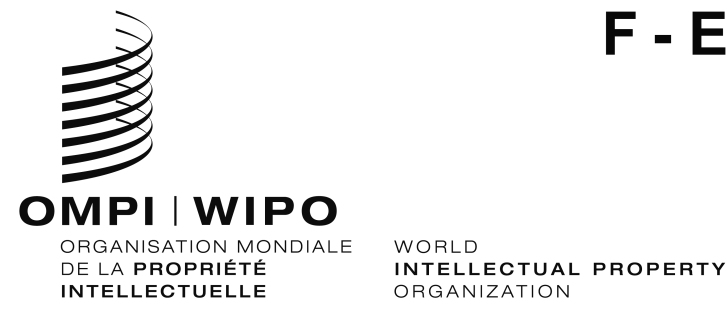 A/56/INF/3    A/56/INF/3    ORIGINAL: English/FrenchORIGINAL: English/Frenchdate: 16 DÉCEMBRE 2016 / DECEMBER 16, 2016date: 16 DÉCEMBRE 2016 / DECEMBER 16, 2016